KRONIKA OBCELiptovská TepličkaRok 2016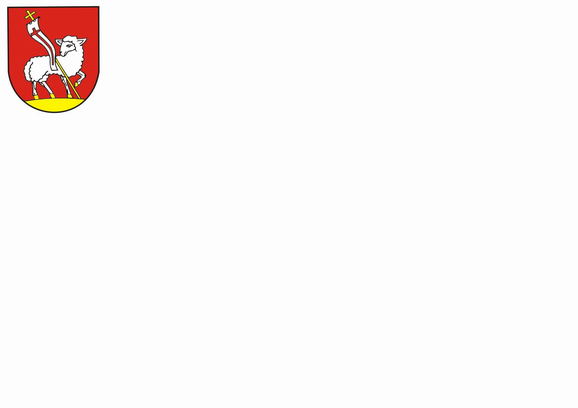 				Kronikár: Viktória Misálová				Prepis:      Martin Misál	UdalostiNové vedenie futbalistov a hasičovDo nového roka vstupovali s novým vedením hneď dve organizácie. Novým predsedom Telovýchovnej jednoty Tatran sa stal Tomáš Bruk a predsedom dobrovoľných hasičov František Sedlák. Obaja predchodcovia nových predsedov – Ján Janík v TJ Tatran a Pavol Marušin pri hasičoch už tieto funkcie nechceli vykonávať. Výročnej schôdze DHZ sa zúčastnil aj prezident dobrovoľnej požiarnej ochrany SR Ladislav Pethö a predseda okresného výboru dobrovoľnej ochrany Marián Rušin. Gratulácie v rozhlase počas víkenduOd nového roka 2016 bola možnosť svojim príbuzným zablahoželať prostredníctvom obecného rozhlasu aj počas víkendov. Túto možnosť priniesol nový rozhlas, ktorý okrem zasielania SMS správ obecného rozhlasu umožňuje hlásenie zo záznamu v stanovený čas. Gratulácie bolo potrebné doručiť obecného úradu najneskôr v stredu pred víkendom spolu s textom gratulácie.Ozvučenie pohrebu v cintoríneĎalšou novinkou bolo ozvučenie pohrebu resp. kňaza v cintoríne. Obec zakúpila prenosné ozvučovacie zariadenie, ktoré bolo na tento účel využívané. Zároveň sa na žiadosť občanov smútočná rozlúčka v rozhlase čítala skôr, tak aby si ju mohli vypočuť aj pozostalí.Mediátor	V obci bola zriadená nová poradňa so zameraním na riešenie problémov formou mediácie – mimosúdneho riešenia sporov. Otvorená bola každú v poradí druhú stredu v mesiaci v zasadačke obecného úradu od 15.00 do 17.00 hod. Od profesionálnych pracovníkov bola možnosť sa dozvedieť možnosti riešenia sporov v susedstve, rodine, škole, pracovno-právnych problémov, obchodných sporov a pod. mimosúdnou dohodou. Poradňa je bezplatná, následné konkrétne riešenie je spoplatnené.Nový poslanec	Na prvom zasadnutí obecného zastupiteľstva 15. januára 2016 zložil poslanecký sľub nový poslanec Ľuboslav Koreň. Nahradil Štefana Garaja, ktorý z pozície poslanca odstúpil, nakoľko sa zamestnal v zahraničí.Odporúčania DHZO a ich činnosť	Počas jedného decembrového týždňa v roku 2015 boli miestni dobrovoľní hasiči privolaní až k trom požiarom komína, ďalšie dva horeli na prelome januára a februára, preto DHZO upozorňovali občanov, aby sa nespoliehali na to, že komín vyčistil kominár, ale ho i naďalej kontrolovali a čistili, hlavne pri kúrení nedostatočne suchým drevom. Všetky požiare komínov boli hlásené aj na okresné riaditeľstvo, bez rozdielu u koho požiar vznikol. Miestni hasiči zároveň upozorňovali, že je možné ich kontaktovať o ktorejkoľvek hodine, k dispozícii bola stála služba, ktorá mohla pomôcť. Vybavení boli potrebnou technikou k zásahu pri autonehodách, na zachytenie látok unikajúcich do pôdy či vody, dokázali aj odtiahnuť vozidlá na území obce. V prípade potreby bolo potrebné kontaktovať veliteľa Petra Géciho na telefónnom čísle 0907560028.Dobrovoľný hasičský zbor obce bol zaradený do kategórie A1, preto bol zo strany okresu i kraja častejšie preverovaný. Bolo potrebné pripraviť sa aj na častejšie skúšky sirén a cvičné poplachy. Neplánovaný cvičný poplach vyhlásilo 18. januára dopoludnia Krajské riaditeľstvo hasičského a záchranného zboru v Prešove. Preverovali akcieschopnosť hasičov. Tí splnili všetky predpísané limity.Často sme sa v súvislosti s hasičmi stretávali s dvoma pojmami a to Dobrovoľný hasičský zbor (DHZ) a Dobrovoľný hasičský zbor obce (DHZO).Aký je medzi nimi rozdiel? DHZO plní úlohy zásahovej jednotky obce (stálej služby). Vykonáva záchranné práce pri požiaroch, povodniach, dopravných nehodách a iných mimoriadnych udalostiach v obci a mimo nej, podľa vybavenia jednotky. Vykonával tiež preventívne kontroly a zabezpečoval stálu službu v obci. Zákon ukladal obci povinnosť vytvoriť DHZO a materiálne zabezpečiť akcieschopnosť zboru. Všetci členovia museli mať potrebné školenia a kurzy pre výkon zásahových hasičov. DHZO viedol veliteľ Peter Géci. DHZ – bol základným článkom organizácie Dobrovoľná požiarna ochrana SR, ktorá je občianskym združením. Plnil úlohu výchovy mladých hasičov, organizoval rôzne kultúrno-spoločenské akcie (ples, diskotéky, zúčastňoval sa rôznych cirkevných aktivít, vykonával reguláciu dopravy na spoločenských podujatiach a pod.). DHZ viedol predseda František Sedlák.Privítanie nových občanov	V roku 2015 sa v Liptovskej Tepličke narodilo 37 detí. Tie, ktoré sa narodili od apríla do decembra, privítal 24. januára v spoločenskom dome starosta obce              Mgr. Slavomír Kopáč počas slávnosti Vítania detí. Z 28 prijalo pozvanie 9 rodičov s deťmi. Tí si prevzali malý darček, podpísali sa do pamätnej knihy a zvečnili tento deň fotografiou. Pri vítaní detí asistovali aj dievčatá DFS Turnička. Oblečené v kroji kolembali nových občanov v drevenej kolíske. (V PKO priložené pozvánky z podujatia.)Úspešné podujatia obce a regiónu	Odborná porota zložená zo zástupcov samosprávy, podnikateľskej sféry, školstva, Slovenskej agentúry pre cestovný ruch (SACR), Prešovského samosprávneho kraja a Krajskej organizácie cestovného ruchu (KOCR) Severovýchod Slovenska rozhodla o trojici najlepších produktov cestovného ruchu v Prešovskom kraji za rok 2015. Medzi ocenenými bol aj projekt Tatry v pohybe, ktorého súčasťou bolo i podujatie Beh do neba v Liptovskej Tepličke a Malý štrbský maratón. Slávnostné odovzdávanie ocenení sa uskutočnilo 28. januára na medzinárodnej výstave cestovného ruchu ITF Slovakiatour v Bratislave v expozícii Prešovského kraja. Prvý ročník Behu do neba s medzinárodnou účasťou pretekárov sa konal v polovici júla v areáli amfiteátra. Toto podujatie, ako aj celý projekt Tatry v pohybe, malo prilákať všetky vekové kategórie k behu, cyklistike, skialpinizmu a ďalším športom v Tatrách a ich okolí.Odvolanie riaditeľky ZŠ s MŠ	Obecné zastupiteľstvo sa na svojom prvom zasadnutí 15. januára zaoberalo aj odvolaním riaditeľky ZŠ s MŠ Mgr. Valérie Černohorskej. Starosta Mgr. Slavomír Kopáč uviedol, že podľa písomnej dokumentácie zriaďovateľa riaditeľka ZŠ s MŠ Štefana Náhalku podala oneskorene majetkové priznanie za rok 2011 a 2013 a za rok 2012 majetkové priznanie obec neeviduje vôbec – čo bolo v rozpore s ustanoveniami platných právnych predpisov. Z tohto dôvodu došlo preukázateľne k porušeniu povinnosti vyplývajúcej z ustanovenia § 10 zákona č. 552/2003 Z. z. o výkone práce vo verejnom záujme (§ 10 ustanovuje – vedúci zamestnanec je povinný deklarovať svoje majetkové pomery do 31. marca každého kalendárneho roka). Zákon 596/2003 § 3 ods. 7 písm. b) znel: Zriaďovateľ odvolá riaditeľa za porušenie povinností a obmedzení vyplývajúcich z osobitného predpisu - § 10 zákona č. 552/2003 Z. z. Zastupiteľstva sa zúčastnila aj riaditeľka školy Mgr. Valéria Černohorská, ktorá uviedla, že si svoje povinnosti plnila, majetkové priznanie mala archivované. Nemala však dôkaz o termíne ich predloženia zriaďovateľovi. Zároveň uviedla, že vždy konala čestne a nikdy sa neobohacovala. Nakoľko zastupiteľstvo nemá zákonnú možnosť vstupovať do procesu odvolania, informáciu vzalo na vedomie. Ďalej sa čakalo na vyjadrenie Rady školy, nasledovalo odovzdanie rozhodnutia a bolo vyhlásené výberové konanie. Rada školy vydávala len odporúčanie k odvolaniu, zakázať ho nemohla. K odvolaniu sa nemusela vyjadriť. Zo žiadosti o vyjadrenie jasne vyplývalo, že došlo k porušeniu, za ktoré zákon zriaďovateľovi nariaďuje riaditeľa odvolať. Odporúčanie rady by teda konečné rozhodnutie neovplyvnilo. S počtom hlasov 2 za vyjadrenie a 8 za nevyjadrenie sa rozhodla rada školy nevyjadriť k žiadosti. Zasadnutia sa zúčastnila aj riaditeľka ZŠ s MŠ Mgr. Valéria Černohorská ako verejnosť a k obsahu žiadosti sa po vyzvaní vyjadriť nechcela. Radu tvorili 3 zamestnanci školy,   4 rodičia, 4 zástupcovia samosprávy. Riaditeľka bola odvolaná k 29. januáru 2016.Výročie oslobodenia obce	71 rokov uplynulo od udalostí, ktoré po mesiacoch strachu priniesli pokoj do obce – od jej oslobodenia. Liptovská Teplička bola oslobodená 29. januára 1945 bez väčších bojov. Na počesť tejto udalosti sa konala pietna spomienka pri pamätníku padlým. V nedeľu 31. januára si zástupcovia samosprávy na čele so starostom obce, členovia teplickej organizácie protifašistických bojovníkov, príbuzní padlých vojakov i občania obce pripomenuli deň oslobodenia obce slávnostných kladením venca k pamätníku pri pošte. V úvode žiačky základnej školy – členky detského súboru Turnička zaspievali hymnu Slovenskej republiky. Priebeh vojny spomenul v príhovore starosta Mgr. Slavomír Kopáč, báseň o vojne predniesla Diana Vernarecová. Nechýbali piesne o vojne v podaní folklórnej skupiny Tepličan a modlitba za padlých za prítomnosti pána farára Mgr. Pavla Kadučáka.DHZO – školenie a nadviazanie novej družby	V roku 2015 získali miestny hasiči novú techniku – automobil Iveco Daily od Ministerstva vnútra SR (pozri bližšie v Kronike 2015, časť Udalosti). Zaviazali sa i ku školeniam na toto vozidlo. Takéto poučenie a zaškolenie obsluhy cisternovej automobilovej striekačky prebehlo 13. februára vo Svidníku. Zúčastnilo sa ho povinných 9 členov DHZO. O týždeň neskôr navštívili so starostom Mgr. Slavomírom Kopáčom obec Hrušky v Českej republike. Dôvodom návštevy bolo nadviazanie spolupráce s touto obcou, ktorá mala byť podobná ako s Dolní Čermnou. Hasiči obce Hrušky a Liptovskej Tepličky sa stretli na medzinárodnom podujatí v októbri 2015 v Slávkove u Brna, kde spolu s poslancami a FSK Tepličan prezentovali obec. Zaujímavou aktivitou obce Hrušky bola hasičská súťaž jednotlivcov Železný hasič. Podobnú v tom čase pripravovali aj dobrovoľný hasiči Liptovskej Tepličky na október 2016. Voľby do NRSR	V sobotu 5. marca 2016 sa konali voľby do NRSR. Volebné miestnosti sa otvorili v dvoch okrskoch v bude starej školy a v zasadačke obecného úradu v čase                   od 7.00 – 22.00 hod.Voľby do NRSR v Liptovskej Tepličke priniesli víťazstvo SMERu – sociálnej demokracie, ktorého volilo 32 % voličov a získal 291 hlasov. Druhá skončila Slovenská národná strana, ktorú volilo 14 % voličov a získala 130 hlasov. Tretie miesto získal Kotleba – Ľudová strana Naše Slovensko so 125timi hlasmi a 14 %. Štvrtá priečka patrila Kresťansko demokratickému hnutiu s 13 % voličov a 124 hlasmi.Prehľad výsledkov podľa strán:Strana TIP                                                       11 hlasovSTRANA MODERNÉHO SLOVENSKA     8 hlasovOBYČAJNÍ ĽUDIA a nezávislé osobnosti (OĽANO – NOVA)   73 hlasovDemokrati Slovenska – Ľudo Kaník    1 hlasŠanca                                           1 hlasSME RODINA – Boris Kollár    40 hlasovStrana zelených Slovenska          5 hlasovKOALÍCIA SPOLOČNE ZA SLOVENSKO    3 hlasyMaďarská kresťanskodemokratická aliancia      0 hlasovVZDOR – strana práce                 1 hlasMOST – HÍD                                12 hlasovSlovenská národná strana             130 hlasovOdvaha – veľká národná a proruská  koalícia      1 hlasKomunistická strana Slovenska     6 hlasovSlovenská demokratická a kresťanská únia – Demokratická strana    3 hlasySMER – sociálna demokracia        291 hlasovKresťanskodemokratické hnutie    124 hlasovSlovenská občianska koalícia         2 hlasyKotleba – Ľudová strana Naše Slovensko            125 hlasovSIEŤ    33 hlasovStrana maďarskej komunity           0 hlasovPRIAMA DEMOKRACIA            3 hlasySloboda a Solidarita                       46 hlasovZmena SAD	Zmenou cestovného poriadku v decembri 2015 došlo k posunu spoja z Popradu na 14.40 hod., no zároveň sa na návrh zástupcov obce Šuňava presunul ich spoj na  15.05 hod. Nie všetkým šuňavčanom neskorší termín vyhovoval, preto využívali spomínaný spoj o 14.40 hod. Stávalo sa však, že už na zastávke Poprad Západ a vo Svite neboli voľné miesta pre cestujúcich z našej obce. Situáciu riešil starosta Mgr. Slavomír Kopáč osobným stretnutím s SAD Poprad. Tí sťažnosť obce akceptovali a navrhli dve riešenia: spomínaný spoj mal ísť namiesto cez Šuňavu cez obec Štrba alebo sa šuňavský spoj vráti z 15.05 hod. na 14.40 hod. Nakoniec bol šuňavský spoj presunutý na pôvodný čas, teda rovnaký čas ako spoj do Liptovskej Tepličky. Problém preplneného autobusu tak mal byť zažehnaný. Zmeny nastali aj pri spoji 11.30 hod. z Popradu, ten išiel už o 11.20 hod. Obe zmeny vošli do platnosti 7. marca.Rok kňazských osobností a storočnica Mons. ThDr. Štefana Náhalku	Počas víkendu 12. a 13. marca vyvrcholil rok kňazských osobností z Liptovskej Tepličky pripomienkou 100. výročia od narodenia Mons. Štefana Náhalku. Slávnosť naplnili sväté omše, modlitby, besedy i divadelná hra. Zúčastnili sa jej popredné osobnosti spišskej diecézy, zástupcovia Ústavu svätých Cyrila a Metoda i príbuzní. Predstavené boli aj nové publikácie o Štefanovi Náhalkovi. Popoludní sa veriaci zišli pri hrobe Mons. Štefana Náhalku v cintoríne, kde sa pomodlili desiatok ruženca. Od 15-tej hodiny sa v spoločenskom dome konali prednášky o živote a význame odkazu Mons. Náhalku. Neter Náhalku, pani Mišútová, prevzala ocenenie IN MEMORIAM Mons. Štefanovi Náhalkovi Statočný v našej pamäti a našom  srdci od Ústavu pamäti národa. Ocenenie odovzdal Dr. Krajňák. Príspevok profesora Dlugoša o pastorácii kňazov za komunizmu prečítal kňaz Stanislav Misál. Spomenul všetkých kňazov z obce poznačených komunizmom a ich ťažké osudy. Biografické údajo o Náhalkovi prítomným ozrejmil profesor Zubko. O diplomacii Štefana Náhalku pútavo prednášala profesorka Emília Hrabovec, ktorá napísala knihu o Ústave Cyrila a Metoda v Ríme i o Mons. Náhalkovi. Nové publikácie o Náhalkovi napísal aj kňaz Stanislav Misál – Veríme v návrat do rodnej zeme a Hlas Štefana Náhalku z Ríma. Knihy uviedli cirkevní predstavitelia Anton Tyrol a Marek Haratim. Druhý deň opäť otvorila sv. omša, ktorú celebroval spišský biskup Mons. Štefan Sečka. Po omši bola odhalená pamätná tabuľa na záver Roka kňazských osobností z Liptovskej Tepličky. O 14tej a o 16tej hodine divadlo Teatro Colorato v réžii Petra Weincillera odohralo v spoločenskom dome predstavenie života Štefana Náhalku. V hlavnej úlohe Náhalku sa predstavil herec Štefan Bučko. Hra v dvoch líniách rozpráva o najväčších udalostiach v živote Náhalku. Študent píše prácu o Štefanovi Náhalkovi a číta materiál z jeho života. Do toho vstupuje s vlastnými výpoveďami z minulosti sám Náhalka. Divadelné predstavenie prinieslo divákom silné emotívne zážitky.Pri príležitosti 100. výročia narodenia Mons. Štefana Náhalku Slovenská pošta vyhotovila pamätnú poštovú pečiatku. Tú používali na pošte v Liptovskej Tepličke len 16. marca 2016. (Pozri v PKO opečiatkovanú pohľadnicu.) Veľký záujem vzbudila i u zberateľov týchto príležitostných pečatí. (V PKO pozri aj plagát a brožúrku k podujatiu.)Rada školy vybrala riaditeľku školy	14. marca zasadala Rada školy pri ZŠ s MŠ Štefana Náhalku Liptovská Teplička. Z dvoch kandidátov na funkciu riaditeľa školy vybrali PhDr. Elenu Mackovú a navrhli zriaďovateľovi jej vymenovanie do funkcie. Podľa zákona mal posledné slovo starosta obce. Ten mal na rozhodnutie, či ju vymenuje, 30 dní. Starosta s návrhom súhlasil, čo potvrdil jej vymenovaním do funkcie od 1. mája. Počas leta prebehlo i výberové konanie na zástupcu riaditeľa ZŠ. Tu k zmene nedošlo, zástupkyňou sa stala opäť Mgr. Eva Durajová. V MŠ bola z funkcie odvolaná zástupkyňa Eva Ovsiaková. Boli vyhlásené výberové konania, do ktorých sa neprihlásil uchádzač s potrebným vzdelaním a praxou. Naďalej bola poverenou zástupkyňou Oľga Fendeková.Nový prednosta obecného úradu	Po výberovom konaní  nastúpil od 1. apríla po Ing. Júliusovi Ďuricovi do funkcie prednostu obecného úradu JUDr. Ľubomír Ferjančík. O túto pozíciu sa neuchádzal žiadny občan Liptovskej Tepličky. Prednosta riadi, organizuje a kontroluje činnosť pracovníkov obecného úradu. Zabezpečuje plnenie úloh vyplývajúcich zo zákonov, vnútorných predpisov obce a rokovaní orgánov obce. Zúčastňuje sa zasadnutí obecného zastupiteľstva s hlasom poradným.Nový autobusový prepravca	Od 1. apríla mohli občania a návštevníci obce využívať i autobusovú prepravu cez obec Vikartovce do Popradu a späť. Spoločnosť EURO CRV, ktorá prepravu zabezpečovala v minulosti, vystriedala Ždiarska firma Beas. Cestovný poriadok ostal nezmenený. Odchody z Liptovskej Tepličky boli o 7:10, 12:50 a 15:10 hod. Cestovný poriadok tejto linky z Matejoviec, Popradu a ostatných zastávok bol sprístupnený na informačnej tabuli pred zdravotným strediskom, autobusovej zastávke a webovej stránke obce i spoločnosti.Deň učiteľov	Medzinárodný deň učiteľov pripadol v tomto roku na veľkonočné sviatky. Preto sa slávnostné prijatie učiteľov starostom obce konalo až v piatok 1. apríla v sále spoločenského domu. Počas slávnostného prijatia sa učiteľom prihovoril starosta      Mgr. Slavomír Kopáč, ktorý im poďakoval za prácu pri výchove a vzdelávaní teplických školákov, poprial im len to dobré ďalšieho obdobia a poďakoval za činnosť na pozícii riaditeľky školy Mgr. Valérii Černohorskej. Učiteľom sa prihovorila aj predsedníčka Rodičovskej rady pri ZŠ s MŠ Štefana Náhalku Monika Bulavová Černohorská. Spolu so zástupkyňou rodičov materskej školy Katarínou Sedlákovou odovzdali učiteľom kvety, starosta okrem poďakovaní obdaril pedagógov malým darčekom. Obecný úrad pripravil pre hostí aj kultúrny program, v ktorom nechýbali básne, spev a vystúpenie DFS Turnička.Zápis detí do základnej školy	V aktuálnom školskom roku sa termín zápisu do nultého a prvého ročníka základnej školy posunul o niečo neskôr, na mesiac apríl. V našej škole prebiehal 5. a 6. apríla. Zápisu sa zúčastnili všetky deti, ktoré svojim skvelým výkonom presvedčili, že sú pripravené a odhodlané plniť si školské povinnosti v budúcom školskom roku. Zápis do 1. ročníka, ktorého sa zúčastnilo 18 detí, pozostával z dvoch častí: 1. spoločná časť – kde deti hravým spôsobom pomocou prezentácie na interaktívnej tabuli pomohli včielke Maji riešiť rôzne úlohy. 2. individuálna časť – pozostávala z ústneho pohovoru pani učiteľky s dieťaťom s cieľom zistiť školskú zrelosť, spôsobilosť a pripravenosť dieťaťa na vstup do ZŠ.Zápis do nultého ročníka pozostával z individuálnej časti podobne ako pri zápise do 1. ročníka.Všetci si zo zápisu odniesli pamätný list, veselú ceruzku a balíček školských pomôcok, ktoré venovala rodičovská rada.Vítanie detí	V nedeľu 17. apríla sa v zasadačke obecného úradu konalo slávnostné vítanie detí. Od januára 2016 sa v Liptovskej Tepličke narodilo 12 detí. Privítať ich medzi občanov obce si za úlohu vzal starosta Mgr. Slavomír Kopáč. Okrem priania zdravia zaželal aj životné úspechy a spokojnosť nielen deťom ale i rodičom. Prvorodené deti si okrem bežných darčekov odniesli aj príspevok od obce vo výške 50,- €. Vítania sa zúčastnili aj deti, ktoré sa na predošlom nemohli zo zdravotných dôvodov zúčastniť.Zlatá svadba	V rovnaký deň, 17. apríla privítal starosta v obradne sieni obce manželom Miroslava a Annu Miždošovcov, ktorí si pripomínali päťdesiat spoločných rokov v manželstve. Milé stretnutie s manželmi, ktorí spolu prežili jubilejné roky manželstva sú v obecnom úrade dlhoročnou tradíciou. Pár chvíľ spomienok na mladosť, prežité spoločné chvíle sa vynárali aj v mysliach jubilantov manželov Miždošových. Tešili sa s rozrastajúcich sa rodín svojich potomkov, ktorí nechýbali ani na slávnosti. Slávnostnú atmosféru vytvorili okrem príhovoru starostu, matrikárky a prednesených básní aj piesne FSK Tepličan. Jubilantom všetci prítomní zaželali hlavne veľa zdravia do ďalších rokov.Významný strom	Poslanci obecného zastupiteľstva vyhlásili na podnet stavebného úradu a životného prostredia Dub lesný na ulici Teplickej v blízkosti rodinného domu pani Knappovej za významný strom. Ide o jeden z najstarších stromov v obci vôbec. Strom mal pomôcť v propagácii obce a turizmu i v environmentálnej oblasti.Hromadný odber krvi	Dva krát sa v tomto roku uskutočnil v našej obci hromadný odber krvi. Umožnil im to Miestny spolok Slovenského Červeného kríža a Mobilná jednotka Transfúznej stanice Poprad. Prvý krát to bolo 1. mája a druhý krát 9. októbra. Spolu bolo 39 čistých odberov krvi.Odmenení členovia SČK	Pri príležitosti medzinárodného dňa Červeného kríža 3. mája boli v popradskom mestskom úrade odmenení dvaja Tepličania. Ocenenie 2. stupňa za humanitárnu pomoc a darcovstvo získali Vladimír Géci a Mária Vernarecová. Za obec im poďakoval prednosti JUDr. Ľubomír Ferjančík.Deň víťazstva nad fašizmom	Už niekoľko rokov si obyvatelia Liptovskej Tepličky pripomínajú Deň víťazstva nad fašizmom, ktorý pripadá na 8. mája spolu so žiakmi základnej školy. Preto sa podujatie konalo počas pracovného dňa 9. mája. Takýmto spôsobom sa snažia význam týchto udalostí a následky vojny vštepiť budúcej generácii. Žiaci sa zapojili aj do programu slávnosti. Dievčatá z DFS Turnička v doprovode Pavla Janíka zaspievali hymnu SR i pieseň Slovensko moje, Diana Vernarecová a Marcel Misál predniesli básne. Veniec k pamätníku padlým položil starosta Mgr. Slavomír Kopáč a riaditeľka školy PhDr. Elena Macková. Novinkou slávnosti bola čestná stráž v dobových uniformách, vystrelená salva a výstava predmetov z vojny v spoločenskom dome. Tie zabezpečoval Klub vojenskej histórie Tatry Spišské Bystré a Klub vojenskej histórie Tatranskí vlci z Popradu. Podujatia sa zúčastnil aj predseda MO SZPB Štefan Koreň a tajomník oblastného výboru SZPB Poprad Ján Pavlovčin.(V PKO je priložený plagát z podujatia a ďakovné listy spoluorganizátorom.)DHZO - výjazdy	Po sérii výjazdov na začiatku roka k požiarom komínov bol DHZO požiadaný o pomoc pri likvidácii požiaru trávneho porastu pri obci Šuňava. Počas jedného týždňa zasahoval hneď pri dvoch horiacich autách v obci. V oboch prípadoch začala horieť motorová časť vozidla po siedmej hodine ráno. Príčinou požiarov bol pravdepodobne elektrický skrat. Obhliadku vozidiel vykonali aj profesionálny hasiči, ktorí museli byť privolaní ku každému požiaru.Deň otvorených dverí	1. mája sa dvere hovej hasičskej zbrojnice otvorili pre všetkých občanov. Deň otvorených dverí pri príležitosti pripomienky sv. Floriána – patróna hasičov doplnila sv. omša. Dobrovoľní hasiči privítali návštevníkov vo vynovených priestoroch. Podujatie navštívil aj predseda OV DPO Poprad Marián Rušin.14. mája sa 4 členovia DHZ zúčastnili školenia nositeľov dýchacích prístrojov, aby tak zvýšili svoju odbornosť a  22. mája získali v previerke pripravenosti zásahových jednotiek hodnotenie l.Zber papiera v ZŠ	11. a 12. mája sa uskutočnil na našej škole zber papiera. Spolu sa vyzbieralo 6 990 kg papiera. Tri najúspešnejšie triedy z I. a II. stupňa a taktiež najúspešnejší zberatelia za I. a II. stupeň boli za svoje úsilie na záver školského roka odmenení. Konferencia s účasťou Liptovskej Tepličky	Krajina – človek – kultúra. Takýto názov niesla konferencia zameraná na tému Ako pretvárať krajinu 18. mája v Banskej Bystrici. Okrem zástupcov ministerstva životného prostredia, Slovenskej agentúry životného prostredia, Technickej univerzity vo Zvolene a ďalších významných krajinotvorných organizácii prezentovali krajinu Liptovskej Tepličky kultúrna referentka Mgr. Katarína Fedorová a predsedníčka Poľnohospodárskeho družstva Anna Glejdurová. Tému – Tajomstvo úspechu pri zachovaní tradičnej podhorskej krajiny doplnila aj video prezentácia.(V PKO je priložená pozvánka na konferenciu.)Cyklopotulky	Príspevok o Liptovskej Tepličke – súčasti Podhoria Vysokých Tatier odvysielal Slovenský rozhlas a televízia na Dvojke 28. mája o 9.00 hodine.Odovzdanie nájomných bytov	Očakávané nájomné byty nad zdravotným strediskom už majú svojich nájomcov. Prvého júna boli byty slávnostne odovzdané do užívanie. Získali ich do nájmu hlavne mladé rodiny. O nájomcoch rozhodlo obecné zastupiteľstvo po preverení splnenia podmienok určených zákonom. Každý z ôsmych bytov je inej rozlohy od 38 do             77 metrov štvorcových a usporiadania, tak aj výška nájmu sa pohybovala od 70 do      140 € mesačne. Neskôr bolo dokončené aj parkovisko pre nájomcov a úpravami prešiel i park pred zdravotným strediskom.Deň s rodinou	Rozdávali radosť deťom a tie ich odmenili úsmevom. Aj takýmito slovami sa dala opísať atmosféra podujatia Deň s rodinou, ktorý sa už tradične konal v areáli amfiteátra 5. júna. Organizácie z obce ukázali, že im na budúcej generácii Tepličanov záleží a pripravili pre deti množstvo zaujímavých súťaží.Takmer 270 detí zavítalo v nedeľu popoludní pod Turničku. Zdolávali 9 stanovísk organizácii a 6 úloh rodičovskej rady. Rodičov z tohto združenia by ste však hľadali márne, zmenili sa na rozprávkové bytosti. Každá organizácia pripravila pre ňu typickú disciplínu, a tak sa strieľalo zo vzduchovky, skladali sa obrázky zvierat, zdolávali sa hasičské prekážky, premiestňovali sa v závese na lane, posilňovali, driblovali s loptou, hádzali zemiaky do prúteného koša, spoznávali rastliny a chute prírodných sirupov, triafali postavičky, lovili rybičky a mnoho iného. Nechýbali ani poníky. Hoci si deti z každého stanovištia odnášali aj malú sladkosť či inú drobnosť, najväčším darom bolo pre ne popoludnie plné hier, športu a zábavy.(V PKO priložený materiál z podujatia.)Ocenenie Rady Európy	V Budapešti, v koncertnej sále Vigadó počas oficiálneho ceremoniálu               17. worhshopu Rady Európy k implementácii Európskeho dohovoru o krajine bola slávnostne odovzdaná Cena Rady Európy za krajinu 2014/2015 a jej špeciálne uznania. V rámci ocenení si slovenská podhorská obec s neopakovateľný, oku lahodiacim krajinným obrazom – Liptovská Teplička, prostredníctvom starostu obce                   Mgr. Slavomíra Kopáča, prezvala špeciálne uznanie medzinárodnej poroty Ceny Rady Európy za krajinu 2014/2015.Projekt Zachovanie unikátnych  historických krajinných štruktúr, zaujal medzinárodnú porotu najmä spoluprácou samosprávy, Poľnohospodárskeho podielnického družstva a samostatne hospodáriacich roľníkov v obci, ktorá umožnila zachovanie hornatej poľnohospodárskej krajiny s unikátnym a významným charakterom. Zachovanie rysov a funkčnosť poľnohospodárskej krajiny zohrala kľúčovú úlohu pri hospodárskej činnosti obce, ktorá tak ostala osídlená aj napriek náročným prírodným podmienkam. Kombinované použitie tradičných metód poľnohospodárstva a moderných metód používaných na svahoch vo vysokej nadmorskej výške umožňuje efektívne a v praxi udržateľné poľnohospodárstvo rešpektujúce históriu tohto miesta. Uplatňovanie inovatívnych poľnohospodárskych postupov a úsilie predkov obyvateľstva sa môže stať zdrojom inšpirácie aj pre iné dediny a malé mestá, ktoré sa chcú udržateľne rozvíjať a zachovať si pritom tradičnú krajinu.Cena Rady Európy za krajinu je čestným vyznamenaním, ktoré oceňuje koncepcie alebo opatrenia implementované miestnymi alebo regionálnymi orgánmi či ich zoskupeniami, alebo pozoruhodné aktivity mimovládnych organizácií v oblasti trvalo udržateľnej ochrany, manažmentu alebo plánovania krajiny. Cena tiež pomáha ľuďom uvedomovať si viac význam krajiny pre ľudský rozvoj, upevňovanie európskej identity a blaho jednotlivcov a spoločnosti ako celku. Posilňuje účasť verejnosti v procesoch rozhodovania ku koncepciám týkajúcim sa krajiny.Cenu Rady Európy za krajinu pre ročník 2014/2015 si tento krát odnáša maďarský projekt Cezhraničná spolupráca miestnych komunít v oblasti krajinného dedičstva nádherného regiónu Hetés. Projekt presvedčil členov medzinárodnej hodnotiacej komisie svojou hodnotou, ktorá spočíva v spolupráci ľudí z desiatich maďarských a slovinských dedín v oblasti kvality ich krajiny, pri obnove a posilnení cezhraničných vzťahov medzi oboma krajinami, potrebe chrániť a udržateľným spôsobom plánovať spoločnú krajinu.Okrem laureáta Ceny Rady Európy boli v rámci tohto ročníka špeciálne uznané ďalšie tri projekty:Česká republika – Oskoruša, strom Slováckeho regiónuSlovenská republika – Ochrana unikátnych historických krajinných štruktúrŠpanielsko – Územie Seni – krajina miléniového olivovníkaV roku 2015 bol na Cenu Rady Európy za krajinu nominovaných 12 projektov z Belgicka, Cypru, Českej republiky, Fínska, Chorvátska, Maďarska, Lotyška, Holandska, Slovenskej republiky, Španielska, Talianska a Turecka.(V PKO pozri tlačové správy o ocenení.)Zber šatstva	Obyvatelia Liptovskej Tepličky boli ochotní pomôcť iným v núdzi i chrániť životné prostredie. Potvrdili to počas zbierky, ktorá bola od 16. do 17. júna v čase od 16.00 do 19.00 hod. v knižnici obecného úradu pre spoločnosť Pomocný anjel. Vyzbieralo sa vyše 150 vriec. Tie putovali na charitatívne účely alebo opätovné spracovanie.Odpust	Sviatok sv. Jána Krstiteľa pripadol v tomto roku na piatok, preto sa odpust konal v nedeľu 26. júna. Počas slávnostnej svätej omše si rodák – kňaz Pavol Glejdura a veriaci pripomenuli 25 rokov od jeho vysviacky za kňaza.Návšteva z Kazáru	Vzájomná inšpirácia a odovzdávanie skúseností sú jedným z priorít medzinárodných partnerstiev. S takýmto cieľom navštívili materskú školu v Liptovskej Tepličke pracovníčky materskej školy z maďarského Kazáru a tamojší starosta.Dom smútku	Veriaci si prostredníctvom interpelácii poslancov obecného zastupiteľstva žiadali doplniť číselník na čísla piesní v Dome smútku i druhú sväteničku. Poslanci v zmene rozpočtu tento návrh podporili, a tak bolo v júni toto zariadenie doplnené. Pribudol i stojan na vence.Krádež kvetov	Z dotačných a obecných prostriedkov sa v roku 2015 zakúpili kvetináče a vytvorili záhony po obci. Aj v roku 2016 zdobili kvety v nich obec a robili radosť domácim i návštevníkom. Bolo však zarážajúce, že obecný kamerový systém nasnímal občanov pri krádeži kvetov.Blesk na cintoríne	V noci z 13. na 14. júla vyčíňala v obci silná búrka sprevádzaná vetrom a bleskami. Jeden z nich zasiahol osamelo stojaci strom v miestnom cintoríne. Následkom zásahu sa oddelila časť stromu a spadla na hroby v jeho blízkosti. Tri z nich poškodila.Krádež v obchode	V noci z utorka na stredu 20. júla došlo ku krádeži v dolnej predajni COOP Jednota. Zlodejovi, po ktorom pátrala polícia sa podarilo zneškodniť alarm. Do objektu vnikol cez vchod do skladu. Pravdepodobne bol jeho lup zameraný na tržbu obchodu.Mládež na celosvetovom stretnutí so sv. otcom	Viacerí členovia spoločenstva Pripravme cestu Pánovi aj spolu s ďalšími veriacimi, spolu 14 pútnikov, sa v čase od 25. júla do 31. júla zúčastnili celosvetového stretnutia mládeže so sv. otcom Františkom v poľskom Krakove. Pre zúčastnených to bol nezabudnuteľný zážitok. Mohli vidieť krásu a rozmanitosť cirkvi pozostávajúcej z mnohých národov zjednotených jedným cieľom, a to nielen stretnúť sa so svätým otcom Františkom, ale predovšetkým prehĺbiť svoj osobný život viery. Pre Slovákov bol pripravený bohatý program, v ktorom sa im okrem iného prihovorili aj otcovia biskupi. Vrcholom programu každého dňa bolo stretnutie so svätým otcom. No najbohatší program zahŕňala sobotňajšia večerná vigília a následne nedeľná svätá omša. Domov sa vracali vyčerpaní, ale povzbudení. O tomto zážitku porozprávali aj veriacim vo Východnej, ktoré sa uskutočnilo na podnet a pozvanie vtedajšieho správcu tejto farnosti, nášho rodáka Stanislava Misála, na spoločnom stretnutí 14. septembra.Vo štvorici po Slovensku	Známa herecká štvorica a režisér Dano Dangl opäť po rokoch natáčali v lete populárnu reláciu Vo štvorici po Slovensku v Liptovskej Teplička. Kým v roku 2012 bola v relácii predstavená obec a jej zemiakové pivnice, v tomto roku išlo len o zastávku počas cesty z Královej hole. Napriek tomu sa v relácii objavilo viacero záberov z Liptovskej Tepličky a známi herci: Robo Jakab, Marián Miezga, Lukáš Latinák a Juraj Kemka zapózovali aj pre našu televíziu.Komisia v Dolinke	Projekty nominované na Cenu Slovenskej republiky za krajinu 2016 boli prezentované a obhajované pred odbornou komisiou 17. augusta 2016 v obci Liptovská Teplička v penzióne Dolinka. Odborná komisia zhodnotila komplexnosť a celkový prínos projektu v starostlivosti o krajinu, mieru naplnenia kritérií pre posudzovanie ceny, vzorovosť, opakovateľnosť a udržateľnosť projektov, kvalitu predložených podkladov, prihlášky, ako aj samotnej prezentácie a národnú reprezentatívnosť na európskej úrovni. Na základe sumarizácie výsledkov určila laureáta Ceny Slovenskej republiky za krajinu, ktorý získal nomináciu za Slovenskú republiku na Cenu Rady Európy za krajinu 2016/2017, ako jediný zástupca Slovenskej republiky v zmysle článku 11. Európskeho dohovoru o krajine. Členmi odbornej komisie boli odborníci v starostlivosti o krajinu, zástupcovia verejnej správy, samosprávy a zástupcovia neziskového sektoru. Nominanti sa výsledky hodnotenia dozvedeli 9. novembra 2016 na slávnostnom odovzdávaní Ceny Slovenskej republiky za krajinu 2016 v Cikkerovej sieni na Radnici v Banskej Bystrici.Pripomienka SNP	26. augusta si občania, členovia miestneho spolku Slovenského zväzu protifašistických bojovníkov, partnerský spolok z Pohorelej a zástupcovia obce uctili padlých položením venca k pamätníku pri pošte. Podujatia sa zúčastnili aj motorkári počas Jazdy slobody Slovenskom. Prítomným sa prihovorila zástupkyňa starostu obce Mgr. Jana Smolárová, zástupca SPB Pohorelá Ján Lakanda. Do programu prispela     FSK Tepličan piesňami a básňou. Pri tejto príležitosti bola odhalená a posvätená nová pamätná tabuľa na počesť oslobodenia obce.(V PKO pozri plagát k podujatiu.)Z činnosti organizácií	Aj počas leta boli aktívne organizácie pôsobiace v obci. 27. augusta sa konala tradičná súťaž Zväzu zdravotne postihnutých Barlička. V rovnaký deň Miestny odbor Matice slovenskej zorganizoval zájazd do Rajeckej Lesnej. Miestni členovia Slovenského zväzu protifašistických bojovníkov sa zúčastnili 20. augusta spomienkovej slávnosti v Krpáčove i pripomienky Slovenského národného povstania v našej obci spolu s dlhoročnými spolupracovníkmi z Pohorelej. ŠK Horec pre športovcov usporiadal cyklistickú súťaž Údolím Čierneho Váhu a výstup na Kráľovu hoľu.(V PKO pozri fotky aj výstrižky z novín.)Špekfest	„Blahoslavení milosrdní, lebo oni dosiahnu milosrdenstvo.“ Takéto motto mal ďalší ročník mini festivalu mládeže, ktorý posledný augustový víkend, 27. a 28. augusta, usporiadalo spoločenstvo Pripravme cestu Pánovi.Program začal v sobotu sv. omšou, ktorú celebroval PhDr. Jozef Kuneš, PhD. a spolu s ďalšími hosťami sa zapojil aj do nasledujúcej diskusie o milosrdenstve. V nedeľu pokračoval program sv. omšou a popoludní v areáli farského dvora v tomto ročníku vystúpili Poetica Musica, tanečníci z Activ8, zbor zo Spišského Štiavnika, kapela Limitless, spoločenstvo z Dolného Kubína a Lámačské chvály family. Pre deti a mládež bolo pripravených viacero súťaží a zábavných aktivít. Nechýbala sv. omša, tento krát v kostole so spevom nového chrámového zboru. Počas celého festivalu si návštevníci mohli pochutnať na špekáčkach. Podujatie navštívilo okrem jednotlivcov aj viacero rodín z obce spoločne. Záujem o takéto strávenie voľného času čoraz viac lákal návštevníkov aj zo susedných obcí. Organizátori a účastníci festivalu sa tešili skvelému počasiu a aj rodinnej atmosfére.(V PKO je priložený plagát z podujatia.)Odhalenie pamätnej tabule	V roku 1933 bola otvorená horná budova základnej školy. Okrem teplických vzdelávania chtivých žiakov do nej nastúpili aj školské sestry sv. Františka. Spolu s učiteľmi vychovávali a vzdelávali až do núteného odchodu v roku 1950. Práve           65. výročie ich odchodu bolo príležitosťou na odhalenie pamätnej tabule na ich pôsobenie. Sestra Maristella, sestra Berchmanza, sestra Benícia a ďalšie mená sa vryli hlboko do spomienok školákov počas ich 17-ročného pôsobenia v miestnej škole. Okrem vzdelávania sa výrazne zaoberali výchovou detí, trávili s nimi čas i po vyučovaní. Nacvičovali divadlá, kultúrne programy, hrali s nimi vhodné spoločenské hry. Súčasťou vyučovania boli aj technické práce, vyšívanie, práca v záhrade, tvorba okrasnej záhrady v okolí školy. Na túto činnosť si zaspomínali ich žiaci v pondelok 8. septembra v základnej škole počas besedy. Emotívne výpovede o vzájomných dobrých vzťahoch vyrozprávali aj rehoľné sestry pochádzajúce z našej obce. Slávnosť vyvrcholila odhalením pamätnej tabule na pôsobenie školských sestier v budove základnej školy. Podujatie pripravil rodák – kňaz PaedDr. Stanislav Misál.(V PKO pozri fotky z podujatia.)Ekologický deň na farme	Ekologický deň na farme 25. septembra aj v tomto roku prilákal do areálu pod amfiteátrom množstvo návštevníkov. Okrem prezentácie ekologického poľnohospodárstva sa ďakovalo za úrodu na sv. omši. Nechýbala ochutnávka BIO produktov, súťaže i tvorivá dielňa. Vo vyberaní zemiakov z pivnice a nosení vriec do kopca – družstvá sa najlepšie darilo partii kamarátov zo susedných dedín LŠV. Za nimi skončili miestni hasiči a tretie družstvo PPD. V súťaži jednotlivcov prvé miesto získal Gabriel Mezovský, druhé Peter Ovsiak a tretie Matúš Praško. Do kopca sa nosili aj naplnené gelety. Tu bol najrýchlejší Peter Ovsiak za ním Peter Géci a František Ovsiak. Štartovala len jedna žena, Daniela Pitoňáková.Výsledky súťaže Hod vidlami: Muži: 1. Štefan Ferenc 21,50 m, 2. Michal Fendek 21,25 m, 3. Stanislav Fendek 18,70 m. Ženy: 1. Daniela Pitoňáková 9,70 m, 2. Veronika Fendeková 9,50 m, 3. Ľubica Mezovská 8,15 m.(V PKO je priložený plagát z podujatia.)Najstarší občan	V úvode októbra oslávil v kruhu najbližších významné životné jubileum najstarší občan – muž. Štefan Sakmáry sa dožil 95 rokov. K narodeninám mu zablahoželal aj starosta Mgr. Slavomír Kopáč. Štefan Sakmáry vychoval s manželkou 7 detí. Tešil sa z 11 vnúčat a 13-tich  pravnúčat. Na svoj vek bol v dobrej kondícii. Pracoval ako lesný robotník, vypomáhal aj počas SNP za čo získal aj ocenenie od SZPB.Lekáreň 	V obci pribudla ďalšia očakávaná služba – lekáreň. Otvorená bola od 3. októbra počas pracovného týždňa od 8.00 do 14.00 hod. počas pondelka, stredy a piatka. Počas dní, keď ordinuje v obci detská lekárka, teda utorok a štvrtok do 16.00 hod. v zdravotnom stredisku.Zber šatstva	5. októbra a 7. októbra sa v čase od 15.00 do 19.00 hod. v knižnici obecného úradu uskutočnila zbierka šatstva. Vyzbierané veci boli odovzdané pracovníkom Diakonie Broumov. (V PKO pozri plagát, propagačné materiály a ďakovný list.)Kanalizácia	Práce pri budovaní 2. etapy kanalizácie začali podľa plánu v pondelok              17. októbra a to na ulici Kobyliarky a pri štvorbytovke na ulici Teplickej. Od bytovky práce pokračovali po ulici Pod úbočou. Na Kobyliarkách bola z dôvodu prác ulica neprejazdná. Dočasne bola zrušená aj autobusová zastávka Kobyliarky.	Od 1. decembra bola zastávka opäť v prevádzke. Práce na kanalizácii v obci boli zastavené a pokračovať sa malo po nástupe vhodného počasia na jar budúce roka.Mesiac úcty k starším	26. októbra pri príležitosti mesiaca úcty k starším pripravila obec posedenie s kultúrnym programom. Sálu spoločenského domu zaplnila šesťdesiatka starších občanov. Kultúrny program vyplnili deti z materskej školy pásmom Jesenná oberačka, pani učiteľky zo ZŠ nacvičili so školákmi básne a piesne. Zazneli aj komorné skladby huslí a klavíra žiačok základnej umeleckej školy a ľudové piesne harmonikárov, ich spolužiakov. Harmoniky zneli i počas vystúpenia detského folklórneho súboru Turnička a odovzdávania gratulácii. Tú viedol Pavol Janík. Prítomným sa prihovoril starosta obce Mgr. Slavomír Kopáč a jubilantom, ktorí v tomto roku oslávili 70, 75, 80, 85, 90 a viac rokov odovzdal aj blahoželania. Na starších si spomenula aj miestna charita. Tá spolu s deťmi navštívila imobilných občanov a pre ostatných spolu s duchovným otcom usporiadali popoludňajšie posedenie v nedeľu 23. októbra.Úspech školáčky	Spolok pre obnovu dediny (SPOD) vyhlásil v apríli 2016 pod záštitou ZMOS druhý ročník súťaže v kreslení a maľovaní detí „Moja dedina, ako ju vidím ja...“. Do súťaže sa zapojili aj žiaci našej školy. Výtvarná práca Simonky Bulavovej z 3.A sa v kategórii ZŠ s MŠ (7-9 rokov) umiestnila na krásnom 3. mieste. Bol to veľký úspech, pretože do súťaže prišlo 602 výkresov z celého Slovenska. Simonka sa spolu s pani učiteľkou Bohunčákovou, ktorá ju pri maľovaní usmerňovala, zúčastnila slávnostného vyhodnotenia a odovzdania cien. To sa konalo vo štvrtok 27. októbra 2016 na Štrbskom Plese v hoteli Trigan. V programe sa prítomným prihovorili členovia výboru SPOD a ZMOS. Po odovzdaní cien boli pre deti pripravené rôzny hry. Z ocenených prác bol vyhotovený kalendár na rok 2017, ktorý bol prezentáciou detských výtvarných talentov.Chotár roka 2016	Počas 21. ročníka podujatia TOP Agro, ktoré sa v tomto roku konalo 28. októbra v Gbeľanoch pri Žiline, bolo odovzdané ocenenie aj Poľnohospodárskemu družstvu Liptovská Teplička. Porota vyhlásila teplický chotár za najkrajší. Podujatia sa zúčastnila aj ministerka pôdohospodárstva a rozvoja vidieka SR Gabriela Matečná. Žijeme v krásnom prostredí a je tomu tak aj preto, že je o chotár dobre postarané. Svedčí o tom aj ocenenie Chotár roka 2016, ktoré prevzala predsedníčka PPD Anna Glejdurová. Súťaž Chotár roka sa zameriavala na podporu a propagáciu prístupu poľnohospodárskych subjektov k prepojeniu využívania prírodných zdrojov s tvorbou a udržiavaním kultúrnej krajiny. Podnik v Liptovskej Tepličke ponúka kvalitné domáce potraviny, je nositeľom viacerých ocenení. Družstevné výrobky z ovčieho mlieka dostali značku kvality SK Gold, ktorá sa udeľuje len produktom s nadštandardnými kvalitatívnymi parametrami. Hodnotiaca komisia si všímala porasty na poliach a okreje poľných ciest, či nie sú zaburinené, zisťovala, v akých podmienkach poľnohospodári chovajú zvieratá, či sú chránené pred fyzickou a psychickou nepohodou. Porota tiež sledovala, či majú poľnohospodári upravené hospodárske dvory, aký je stav techniky a starostlivosť o ňu a aký je stupeň diverzifikácie výroby.Nový zamestnanec obce	Obec Liptovská Teplička mala od začiatku novembra nového zamestnanca. Ten nahradil bývalého správcu cintorína Stanislava Milana, ktorý už túto funkciu nemohol vykonávať (z dôvodu pracovného zaneprázdnenia v hlavnom zamestnaní). Za jeho prácu mu starosta v mene obce poďakoval. Novým správcom cintorína, zároveň koordinátorom malých obecných služieb a pomocným technickým pracovníkom v jednom sa stal Pavol Sedlák. Kopanie hrobu pre zosnulých pred pohrebom bolo možné dohodnúť počas týždňa v obecnom úrade popri vybavovaní pohrebu. Počas víkendu bolo potrebné kontaktovať priamo správcu cintorína.Súťaž psov	V novembri sa v našej obci pri Vikartovskom mlyne zišli chovatelia severských poľovných psov. Výstava klubu poľovných psov sa konala pravidelne začiatkom zimy. Išlo o klasickú výstavu psov, na ktorej sa posudzoval vzhľad psa či zuby. Skúška poslušnosti prebehla na Kvetnici. Ocenenie – najostrejší si odniesol psík rodiny Gigacovej z Liptovskej Tepličky.Ocenení darcovia	Príklady využitia darovanej krvi pri záchrane životov a ďakovné slová zneli z úst predstaviteľov Územného spolku Červeného kríža Poprad a transfúznej stanice počas oceňovania bezplatných darcov krvi. To sa konalo 23. novembra v Mestskom úrade v Poprade. Medzi ocenenými zaznelo aj 12 mien Tepličanov. Bronzová Jánskeho plaketa bola udelená Marekovi Bulavovi, Anne Bulavovej, Valérii Házyovej, Ondrejovi Marušinovi, Gabrielovi Mezovskému, Jánovi Mezovskému, Martinovi Misálovi, Tomášovi Miždošovi. Strieborná Jánskeho plaketa Štefanovi Smolárovi, zlatá Pavlovi Koreňovi a diamantové plakety doktora Jánskeho Mariánovi Bohunčákovi a Márii Dunajskej. Ocenením občanom Liptovskej Tepličky osobne prišiel zablahoželať aj starosta Mgr. Slavomír Kopáč a odovzdal darcom malý darček.Nový školský časopis	Základná škola s materskou školou Štefana Náhalku začala vydávať nový školský časopis s názvom Pastelka. Členovia redakčného krúžku pod vedením pani učiteľky Mittermajerovej v ňom spracovali rôzne informácie o živote školy, zaujímavé články, rubriky, rozhovory, poučenie i zábavu. Väčšina príspevkov pochádzala z pera žiakov a veľká časť časopisu bola venovaná ukážkam ich vlastnej tvorby – ich talentu, zručnosti a šikovnosti. Časopis si mohli žiaci zakúpiť priamo v škole od 25. novembra. O úspechu časopisu pastelka svedčilo aj to, že jeho prvé vydanie sa vypredalo ani nie za týždeň. Pre záujemcov však škola urobila dotlač.Adventný veniec	Počas prvej adventnej nedele sa rozžiarila prvá svieca adventného venca. Ten bol v tomto roku umiestnený pri pamätníku pri pošte a po prvý krát bol zo živej čačiny.     Po pobožnosti 27. novembra ho posvätil za prítomnosti veriacich kňaz Mgr. Pavol Kadučák. Adventný veniec pripravili okrem pracovníkov obce aj dobrovoľníci Mária Paračková, Katarína Sedláková, Mgr. Jana Smolárová, Anna Sakmáryová a Ing. Marián Gágorík.Nové knihy v knižnici	V závere roka pribudli do políc obecnej knižnice opäť nové knižné tituly. Išlo o beletriu pre deti, ktorú samy vybrali za najobľúbenejšiu.Úspešné projekty a rozvoj obce	Rok 2016 bol úspešný v získavaní dotácií. Obec po mnohoročnom úsilí získala prostriedky na odkanalizovanie zvyšných častí obce. Na kanalizáciu túžobne čakali obyvatelia obce desiatky rokov. Úspešný bol aj projekt na zateplenie spoločenského domu s výmenou  výkladov. Dotáciu získala obec z Environmentálneho fondu SR vo výške 105 963,- €. Obecný úrad upravil aj hniezdo bocianov na komíne spoločenského domu, aby nepoškodzovali strechu a komín. Dotáciu obci schválilo aj Ministerstvo dopravy, výstavby a regionálneho rozvoja SR v rámci Programu rozvoja bývania 134 380,- € na výstavbu nájomných bytov v zdravotnom stredisku. Schválený bol na tento účel aj úver ŠFRB 249 570,- €.Práce v obci v roku 2016	Na začiatku roka prebiehali v obci práce na údržbe ciest a chodníkov. Pokračovalo sa v oprave rodného domu Mons. Štefana Náhalku.Najväčšia pracovná činnosť bola počas roka sústredená v športovom areáli v Uhlárovej. Ihrisko a jeho okolie sa upravuje do podoby predpisov Futbalového zväzu. Vznikol oporný múr a príprava na tribúnu, premiestnené boli futbalové bránky, viaceré časti ihriska dostali nový náter. Zhotovená bola aj betónová plocha na inline korčuľovanie, basketbal a ďalšie športy. Rozšírilo sa ihrisko na workout a vznikla plocha na detské ihrisko.Po ukončení prác v športovom areáli sa budovalo a rekonštruovalo v areáli amfiteátra a cintorína. Pri hornej bráne cintorína vzniklo nové parkovisko, vymenené boli vstupné brány. Odstránené boli niektoré zemiakové pivnice, ktorých záchrana už nebola možná . Na pivnice boli inštalované nové, hnedé čísla. V okolí amfiteátra sa vybudoval kanál na dažďovú vodu, vo vnútri amfiteátra sa zhotovili omietky. Počas slávností vítala návštevníkov už nová vstupná brána, nová podlaha javiska potešila vystupujúcich. Na ulici Potočnej pribudli schodíky na hlavnú cestu a rigol v časti Bory oproti Urbárnemu domu. Na ulici Štefana Náhalku si obyvatelia svojpomocne s materiálom od obce upravili kanály pred rodinnými domami. Obec zrealizovala úpravu chodníka pred zdravotným strediskom. Chodník pribudol aj pri predajni Mlieko – pečivo. Upravený bol potok za rodinným domom Milana Dudoša Na jarku, zasypané hlboké jamy na ulici   Pod úbočou, osadené bolo pouličné osvetlenie na chodníku ku kostolu. Do školskej jedálne sa zakúpil kotol a konventomat. Aktivační pracovníci vykonávali údržbu čistoty obce. Každé ráno dve pracovníčky dohliadali na školákov z dolnej časti obce pri ceste do školy.Počas roka bol vynovený interiér novej hasičskej zbrojnice. Položená bola nová dlažba, objekt bol vymaľovaný, vymenené boli elektrické siete, skrinky a zrekonštruované sociálne zariadenia. Materiál a časť prác hradila obec, ostatné si hasiči vybudovali na spoločných brigádach. KultúraTepličan v Dolinke	Vo februári Folklórna skupina Tepličan spríjemnila svojim vystúpením večer počas stretnutia zástupcov slovenských stredných a vysokých poľnohospodárskych škôl a poľnohospodárskych inštitúcii. Témou seminára bolo prepojenie vyučovania a praxe, takzvané duálne vzdelávanie budúcich poľnohospodárov a potravinárov.Šúľancová súťaž a vynášanie Majmoreny	V nedeľu 6. marca v spoločenskom dome súťažilo sedem trojčlenných družstiev o pohár vo výrobe najdlhšieho šúľanca a v jedení šúľancov na rýchlosť. Rekord z minulého roka však nebol prekonaný. Súťaži predchádzalo tradičné vynášanie Majmoreny dievčatami z DFS Turnička a FSk Tepličan.Výroba najdlhšieho šúľanca z kilogramu múky, dvoch vajec a pol kila zemiakov priniesla tieto výsledky:1. Obec Kravany 43,81 m2. Penzión Dolinka PPD Liptovská Teplička 42,62 m3. FS Vikartovčan I. Vikartovce 38,69 m4. MS SČK Spišské Bystré 33,90 m5. FS Vikartovčan II. Vikartovce 37,00 m6. DHZ Liptovská Teplička 33,02 m7. MO Matice Slovenskej Liptovská  Teplička 27,70 mSúťažilo sa aj v jedení šúľancov na rýchlosť – ½ kg najrýchlejšie zjedlo družstvo:1. Penzión Dolinka PPD Liptovská Teplička 1:12.782. FS Vikartovčan II. Vikartovce 1:15:983. MO Matice Slovenskej Liptovská  Teplička 1:29:954. Obec Kravany 1:32:405. MS SČK Spišské Bystré 1:42:866. FS Vikartovčan I. Vikartovce 2:21:007. DHZ Liptovská Teplička 2:42:91V jedení šúľancov súťažili aj jednotlivci. V kategórii muži bolo poradie:1. Dávid Lauko2. Marek Bukovina3. Dominik Beneš4. Peter KupčovV kategórii žien bolo poradie:1. Veronika Petrenčíková2. Magdaléna Škyrtová3. Viktória PavličkováV kategórii chlapci:1. Peter Mezovský2. Adrián Fedor3. Samuel BarilaV kategórii dievčat:1. Zdenka Fendeková2. Monika Fendeková3. Alexandra KoreňováOchotníci na Divadelnej Šuňave	Divadelní ochotníci MOMS odohrali divadelné predstavenie v nedeľu 13. marca o 13.00 hod. pod názvom „Potopa“ počas prehliadky amatérskych divadiel Divadelná Šuňava v Šuňave. Okrem potlesku divákov si herci i režisérky odniesli rady a inšpirácie do svojej práce.  (V PKO pozri program i plagát z festivalu Divadelná Šuňava.)Veľká noc 2016	Popolcovou stredou, ktorá pripadla tento rok na 10. februára sa začalo 40-dňové obdobie pôstu. Počas pôstu sa v Kostole sv. Jána Krstiteľa konali každý piatok a nedeľu krížové cesty. (Pozri rozpis v PKO.)Veľkonočné trojdnie začalo vo štvrtok 24. marca sv. omšou, počas ktorej kňaz umýval nohy vybraným mužom. V piatok sa konala krížová cesta v kostole i piatkové obrady. V sobotu mohli veriaci navštíviť Boží hrob, ktorý strážili hasiči a miništranti. Tí nechýbali ani počas sobotnej večernej omše. Tej, ako aj nedeľnej slávnostnej sa zúčastnili aj mládenci s dievčatami v krojoch. Pondelok už patril tradičnému oblievaniu i popoludňajšiemu šmigorstu v uliciach obce. V tomto roku sa do neho zapojilo 9 mládencov. Menej potešilo dievky i rodičov oblievanie dievčat po ceste z kostola. Radšej by uvítali oblievačku v skorých ranných hodinách v domácnostiach.DFS Turnička a FSk Tepličan	Na sklonku apríla sa vo Svite konal druhý ročník podujatia SVIT.Kom. Počas soboty 30. apríla vystúpili aj DFS Turnička, FSk Tepličan a športovci z Obec v pohybe SW Liptovská Teplička s hosťami z Rožňavy. Najstaršie členky FSk Tepličan počas mája a júna každú stredu vyučovali deti zo škôl v prírode spracovanie ľanu a vlny. Deti z DFS Turnička vystúpili 18. a 19. júna na festivale priateľstva v poľskom Michalcowe. Okrem pol hodinového vystúpenia v amfiteátri zaspievali aj v miestnom kostole a navštívili soľnú baňu vo Wieliczke pri Krakove. Počas leta vystúpili aj v obci Kravany. FSK Tepličan mala svoje zastúpenie počas festivalu vo Východnej, kde Janka Házyová predviedla teplický svadobný kroj v sobotnom večernom programe Krása nevídaná. Rukovačku v podaní FSk Tepličan mohli diváci zahliadnuť v relácii Kapura RTVS a 30. júla počas Liptovských dní matky v Liptovských Sliačoch. Teplické tance a piesne si pozreli návštevníci folklórneho podujatia v Poronine v Poľsku. Obe zložky prispeli i do programu folklórnych slávností Pod Kráľovou hoľou. 20. augusta prezentovali Prešovský kraj na Agrokomplexe v Nitre, 26. augusta na námestí v Poprade a muži i počas Poľovníckeho dňa v Pribyline             11. septembra. 25. septembra ženy z FSk Tepličan predvádzali spracovanie ľanu a vlny počas Ekologického dňa na farme v stodole pod amfiteátrom.Rusadle	K sviatku Zoslania Ducha svätého, v tomto roku 15. mája, sa v Liptovskej Tepličke viaže i tradícia sadenia májov a briez pod okná dievčat. V novších dejinách i centrálneho mája pred zdravotné stredisko. Táto tradícia sa dodnes uchováva nielen mládencami, ktorí sadia stromy pod okná svojich milých ale i mládencov regrútov. Tí sadili máje rovesníčkam po obci a postavili aj máj pred zdravotné stredisko. Sviatok Rusadlí zavŕšili nedeľným šmigorstom po obci.Jánska vatra	Obec a DHZ Liptovská Teplička pripravili 25. júna v predvečer odpustovej slávnosti zapálenie Jánskej vatry v areáli amfiteátra. Domáci i návštevníci sa mohli pobaviť na divadelnom predstavení Kubo, na tanečnej zábave či pri Jánskej vatre.(V PKO pozri plagát z podujatia.)Folklórne slávností Pod Kráľovou hoľou	6. a 7. augusta sa v Liptovskej Tepličke uskutočnil 21. ročník folklórnych slávností Pod Kráľovou hoľou. Kandráčovci, Nebeská terchovská muzika, myjavský Kopaničiar, výročný program Bystriny, horehronský viachlasný spev Šumiačanu a Vernáru a viacero skupín či súborov sa postarali o zábavu počas tohto obľúbeného podujatia. Tieto slávnosti otvorili tretiu desiatku ich histórie. Napriek nepriaznivému počasiu počas soboty zavítalo do Liptovskej Tepličky množstvo rodákov, príbuzných, priateľov a milovníkov tradícii. V amfiteátri predviedli tance, zvyky a piesne folklórne skupiny z Liptova, Spiša, Horehronia a ďalších oblastí Slovenska. Sobotný program otvoril detský súbor Podtatranček z Veľkej Lomnice, po prvý krát sa na tomto podujatí zúčastnila folklórna skupina Jadlovec z Margecian, horehronský spev a tradície prezentovala folklórna skupiny Vernár z Vernára. Nechýbalo vystúpenie domácej folklórnej skupiny Tepličan. Námetom ich programu bol ťažký život ľudí pracujúcich v lesoch. Program zožal veľký úspech. Zahraničných hostí zatupovala Ľudová hudba Májek z ČR, ktorá zahrala i počas nočnej zábavy. Podvečer návštevníkov previedli regiónmi Slovenska tanečníci súboru Bystrina z Banskej Bystrice. Najviac sa však prítomní tešili na populárnych a mediálne známych Kandráčovcov. Tí zaplnili celé hľadisko.Druhý deň podujatia začal slávnostnou svätou omšou za nositeľov tradícií v amfiteátri. Novinkou bolo zapojenie všetkých generácií a ľudové obetné dary. Zaspieval nový chrámový zbor. O trinástej sa od spoločenského domu pohol alegorický sprievod. Otvoril ho pukaním bičom starosta obce. Do predvádzania remesiel sa zapojilo opäť viac ľudí i regrúti. Poľovnícke združenie Čierny Váh si pripravilo vlastnú výstavu, ponúkali i tradičný guláš. Druhý deň programu v amfiteátri otvoril starosta Mgr. Slavomír Kopáč predstavením ocenenia uznanie Ceny Rady Európy. Predkom a zosnulým nositeľom tradícii bola venovaná minúta ticha. Potom už nasledovali vystúpenia detí z Cindrušky a Majeránu z Liptovského Hrádku a prierezové vystúpenie pásmami domácej Turničky. Tepličan predviedol program s témou obuvník, zaujímavé zvyky doniesli i Stráne z Važca. Neskôr bolo javisko amfiteátra vyhradené programu, ktorý prezentoval oficiálne vyhlásené a zapísane nehmotné kultúrne dedičstvo Slovenska – Horehronský viachlasný spev a Terchovskú muziku v podaní famózneho spevu Šumiačanu zo Šumiaca a Nebeskej muziky z Terchovej. Program vygradoval Kopaničiar z Myjavy a uzavrela tradičná pieseň prítomných Pod úbočou. Počas oboch dní programom sprevádzal Ján Jankov Šefránik, nechýbala bohatá tomtola. Bohatšie boli aj sprievodné aktivity v areáli. Otvorené boli ďalšie stodoly na výstavy obrazov, školy remesiel, rezbárstvo, súťaž vyšívaných vankúšov, premietanie i predstavenie obcí Mikroregiónu Pramene Hornádu a Čierneho Váhu. V nej sa predstavili v sobotu Hranovničania a v nedeľu Vikartovčania. Stodola bola vždy plná návštevníkov a zožala spolu s obcami veľký úspech. Vankúše sa nielen vystavovali, ale aj hodnotili v tajnom hlasovaní. Cenu získala Mária Nahalková. Výstava k oceneniam, výročiu PPD a tradičné fotografie Vladimíra Lindera si mohli záujemcovia pozrieť v zelenej škole. Reportáže z folklórnych slávností zazneli počas týchto dní aj v Rádiu Regina.Mikuláš	Aj tento rok zavítal Mikuláš do obce. Navštívil žiakov základnej školy, materskej školy a večer aj  miestny kostol.Vianoce 2016	Prvým vianočným podujatím boli Ľadové Vianoce v základnej škole. Deti z prvého stupňa si urobili program vo svojich triedach, druhý stupeň si pripravil tradičný program v spoločenskom dome. Počas Štedrého dňa vznikol pri zelenej škole drevený betlehem. Pri ňom po polnočnej svätej omši zazneli piesne folklórnej skupiny Tepličan i pastierske pukanie bičmi a trúbenie. Z rozhlasu zaznel vinš starostu obce. Aj polnočná sv. omša bola za účasti folklórnej skupiny, betlehemcov a zástupcov samosprávy. Počas Štedrého dňa navštívili mnohé domácnosti betlehemci i rómski vinšovníci. V deň narodenia Ježiška dopoludnia v drevenom betleheme pri škole vystriedali sochy živé bytosti, ktoré stvárňovali svätú rodinu i príchod troch kráľov. V podvečer sa v spoločenskom dome odohrala tradičná Jasličková akadémia deviatakov. Tradíciou v našej obci sú už i koledníci Dobrej noviny. Tí od darcov vyzbierali 1 795,- € na rozvojové projekty vytvárajúce dôstojné podmienky pre život detí, mladých, dospelých, rodín a komunít v krajinách subsaharskej Afriky. Posledným podujatím kultúrneho charakteru bol Trojkráľový chrámový koncert. V ňom vystúpil cirkevný zbor z Betlanoviec, žiaci ZUŠ a domáci chrámový zbor. Ten návštevníkov prekvapil svojim krásnym vystúpením. Počas vianočného obdobia zdobili obec ozdoby na stĺpoch verejného osvetlenia. Pribudlo 23 nových. Iný bol aj centrálny vianočný stromček. Obec využila existujúci strom pred zdravotným strediskom a plánovala ho i naďalej využívať na tento účel. Počas posledných dní roka dostali občania do schránok posledné číslo obecných novín, v úvode nového roka i stolový kalendár. Pracovníci obce sa snažili občanom a návštevníkom pripraviť čo najpríjemnejšie prežitie najkrajších sviatkov roka.(V PKO priložené blahoželanie od  starostu obce a informácie o Dobrej novine.)                            ŠportLyžiarska súťaž v obrovskom slalome žiakov	V lyžiarskom areáli SKI Centrum si v sobotu 27. februára mladí lyžiari z Liptovskej Tepličky a okolia zúčastnili v obrovskom slalome. Súťažilo sa v kategóriách mladší žiaci a žiačky, starší žiaci a žiačky.Nový tréner	27. marca odštartovala pre TJ Tatran jarná časť futbalovej súťaže, ktorá priniesla zmeny na trénerských lavičkách. A-mužstvo začalo pracovať pod taktovkou trénera Štefana Petrulu. Tréningy prebiehali spolu s dorastom. Dorast viedol Martin Koreň, žiakov Ľuboslav Štrbka a prípravku Ján Janík.Nová tabuľa	Telovýchovná jednota Tatran sa mohla popýšiť novou tabuľou s časomierou a ukazovateľom skóre. Finančné prostriedky vo výške 800,- € na jej zakúpenie poskytlo sponzorsky Lesné pozemkové spoločenstvo v Liptovskej Tepličke.Úspechy Obec v pohybe SW	Na majstrovstvách Slovenskej republiky v street workoute 4. júna v Žiline obhájila minuloročné striebro Klaudia Glejdurová. Štefan Kondula sa umiestnil vo veľkej konkurencii na 9. priečke. Doplnkovou súťažou bola výdrž držania v planku. Tu si zaslúžené prvenstvo vybojoval Marek Jurčík.Zástupcovia športového klubu Obec v pohybe street workout 10. júla bodovali aj na súťaži spojenej s otváraním nového ihriska v areáli Olympia v košických Ťahanovciach. Štefan Kondula si odnášal dva poháre za prvé miesta vo Freestyle a silovej súťaži v počte opakovaní kliky, zhyby a Klaudia Glejdurová rovnako zo silovej súťaže zlatú medailu. Tobias Paračka sa 10. septembra zúčastnil spolu s členmi organizácie súťaže v Rožňave. Získal 3. miesto vo výdrži v stojke na rukách. Klaudia Glejdurová doniesla prvenstvá, Marek Jurčík 1. miesto vo výdrži L-site a 2. miesto vo výdrži v stojke. Štefan Kondula zo zdravotných dôvodov nesúťažil. Športovci predviedli svoje umenie i počas otváracej šou automobilových pretekov Dobšinský kopec v Dobšinej, ktoré sa konali  16. – 17. júla.Tatranský pohár vo workoute	Kvalitné workoutové ihrisko v krásnom prostredí si pochvaľovali účastníci druhého ročníka Tatranského pohára vo workoute 2. júla. Zišla sa takmer šesťdesiatka pretekárov z celého Slovenska i Čiech, ktorá súťažila v štyroch disciplínach rôznych váhových kategórii. Z domácich sa najlepšie umiestnila Klaudia Glejdurová na 2. mieste vo Freestyle žien a v tlaku na lavičke Matej Janík získal 3. miesto. Kvalitne reprezentovali aj Tobias Paračka a Marek Jurčík.Turnaj Tepličiek	Pred dvadsiatimi rokmi sa zrodila myšlienka vzájomnej spolupráce a stretávania sa obci s názvom Teplička. Dodnes si vo futbalových zápasoch merajú sily dosplí a internacionáli z Liptovskej Tepličky, Tepličky nad Váhom, Tepličky a Tepličiek. Jubilejný ročník sa konal v Tepličke nad Váhom 9. júla. Našim hráčom sa nepodarilo obhájiť minuloročné víťazstvo a skončili tretí. Internacionáli druhí. Víťazom oboch súťaží sa stali domáci z Tepličky nad Váhom. Najlepším strelcom sa stal náš Adrián Pitoňák.(V PKO priložená pozvánka na podujatie a informačná brožúrka.)Malý štrbský maratón	Na 31 km dlhú trať zo Štrby do Liptovskej Tepličky a späť sa počas Malého štrbského maratónu postavilo rekordné množstvo pretekárov, čo svedčí o narastajúcej popularite tohto športu. Potvrdzuje to i účasť štyroch Tepličanov. Najrýchlejším bežcom bol Marek Smolár ( v tom čase žijúci mimo obce, ale bol jej občanom ). S časom 2:26:56 získal 21. miesto vo svojej kategórii a 50. miesto v celkovom poradí. Druhý dobehol do cieľa Martin Jurčík – na 23. mieste v kategórii a 54. v celkovom poradí. Tretí Jánži Dratva skončil 32. a 70. v celkovom poradí a Martin Nahalka 44. v kategórii a 106. v celkovom poradí. Najrýchlejšími bežcami maratónu boli Keňania.V detskej súťaži v Štrbe sa najlepšie darilo Františkovi Ovsiakovi, ktorý v  kategórii 8-11 rokov obsadil 2. miesto. Občerstvovacie stanice opäť v obci zabezpečovali dobrovoľníci, folkloristi a workoutisti.(V PKO pozri bližšie informácie. Je založený informačný plagát a štartovná listina MŠM.)Beh po schodoch do neba	Tatranský bežecký týždeň pokračoval 13. júla v Liptovskej Tepličke Behom po schodoch do neba. V areáli amfiteátra absolvovali pretekári 300 m dlhú trať, no vyraďovací beh do vrchu ich aj tak poriadne potrápil.Už po druhý krát sa v areáli amfiteátra stretli nadšenci behu. Spolu 120 pretekárov hlavne mladších vekových skupín si vyskúšalo beh do kopca s rôznou dĺžkou trate. V kategórii dievčatá 0-7 rokov na 60 m zvíťazila Patrícia Sitiariková, druhá skončila Petra Kupčová a tretia Natália Korenková. Z chlapcov tejto vekovej kategórie bol najrýchlejším Erik Smolár, druhý brat Adam Smolár a tretí Martin Keďuch. V kategóri 8-11 rokov na 120 metrov prvenstvo získala Eliška Drahovská z Piešťan, druhá Tatiana Gnojčáková a tretia Katarína Smolárová. V chlapčenskej kategórii bol zlatý Peter Fendek, strieborný Mário Renko z Važca a bronzový Jakub Blažek z ČR. Na trati 10 – 13 ročných na 150 metrov bola najlepšou Ema Mlynárová, druhá Monika Fendeková a tretia skončila Diana Džubinská. Z chlapcov bol najrýchlejší Ignác Uhrin z Važca, druhý Tobias Paračka, tretí Samuel Sýkora s Popradu. Po prvú medzu nad amfiteáter viedla trať chlapcov a dievčat 14-15 ročných. Tu súťažili len dve dievčatá, zvíťazila Bibiana Hudáková pred Zdenkou Fendekovou. Z chlapcov prvý Jozef Jurčík, druhý Peter Mezovský, tretí Peter Bodnár z Batizoviec. V kategórii nad 50 rokov bežali traja pretekári, prvý skončil Jaroslav Mezovský. Domáci pretekári Martin Nahalka a Martin Jurčík skončili na deviatom a jedenástom mieste v hlavnej kategórii. Najlepšou našou ženou do 34 rokov bola tretia Katarína Muchová. Podujatie spestrilo vystúpenie majstra sveta Jána Kočiša s trial show. Na organizácii sa okrem obce podieľali Tatry v pohybe a Sport Club 1896 Štrbské Pleso.O pohár starostu obce	Dobrovoľní hasiči pripravili v nedeľu 17. júla 24. ročník súťaže O putovný pohár starostu obce Liptovská Teplička, na ktorej sa zúčastnilo 28 tímov. Predstavili sa i družstvá z Českej republiky – z družobnej obce Dolní Čermná a obce Hrušky.V hasičskom útoku do kopca pri miestnom amfiteátri medzi mužmi do 35 rokov bola prvá Liptovská Teplička s časom 21,08 s, ktorá zvíťazila po prvý krát v dvadsaťštyriročnej histórii súťaže. Druhá bola Štrba (22,45 s), tretia Spišská Sobota (22,80 s).Medzi ženami najväčšiu radosť malo Spišské Bystré (26,08 s). Druhá skončila Šuňava (26,29 s), tretia priečka patrila Spišskému Štiavniku (28,43 s).Súťažili i hasičské družstvá dorastu. Medzi dievčatami boli najlepšie Vikartovce (48,44 s), druhá skončila Nová Lesná (61,17 s), bronz patril Spišskému Štiavniku (78,11 s). U chlapcov zvíťazilo Spišské Bystré (24,26 s) pred Vernárom (28,37 s) a SOŠ             Ul. Okružná Poprad (34,18 s).Po prvý krát v osobitnej kategórii sa predstavili i muži nad 35 rokov. Tu prvé miesto patrilo Šuňave (24,21 s). Druhá bola domáca Liptovská Teplička (27,27 s) a tretí Hozelec (27,50 s).Ceny najlepším prvým trom družstvám vo všetkých kategóriách i päť krásnych putovných pohárov osobne odovzdal starosta obce Mgr. Slavomír Kopáč, ktorý pozval prítomných na budúci rok opäť do malebnej Liptovskej Tepličky na jubilejný 25. ročník.Hasičský šport	Z dobrovoľného hasičského zboru sa v súťažiach najviac darilo ženám, ktoré v Gerlachove, Kravanoch, Hranovnici, Šuňave získali 2. miesta. Úspešní boli aj muži nad 35 rokov, ktorí získali v Hranovnici 3. miesto, doma  2. miesto a vo Vikartovciach 2. miesto. Muži nad 35 rokov získali doma 1. miesto a v Batizovciach štvrté miesto.Hasiči sa spolu s futbalistami zúčastnili športovo-priateľského stretnutia susedov v Dolní Čermné 13. augusta.Letné aktivity ŠK Horec	Športový klub Horec v sobotu 13. augusta usporiadateľsky vypomáhal pri súťaži Horal MTB maratón. Na štart tohto horského cyklopreteku sa postavili aj traja rodáci. V kategórii Senzi 43 km Muži Masters B 50-59 rokov zvíťazil František Bulava žijúci v Čechách. Horal Izi 28 km muži nad 19 rokov si vyskúšal Pavol Mucha s umiestnením na 13. mieste a Maroš Bohunčák za Liptovskú Tepličku skončil na 21. mieste. Cyklistické preteky všetkých vekových kategórii Údolím Čierneho Váhu zo štartom pri lyžiarskom vleku Skipark zorganizoval ŠK Horec 14. augusta. Najlepší čas z mužov dosiahol Pavol Mucha, druhý Michal Fendek a tretí František Géci. V chlapčenskej kategórii si prvé dve miesta rozdelili bratia Pavol a Peter Mezovský, tretí skončil Peter Vernarec. Z mladších chlapcov získal pohár Peter Matejkov a striebro Rastislav Pluta. Z dievčat zvíťazila Antónia Plutová, strieborná skončila Eva Kondulová a bronzová Sofia Korenková.Do tretice podujatie ŠK Horec – tento krát turistického charakteru. 27. augusta zorganizovali výstup na Kráľovu hoľu. Pripojili sa aj skupiny z okolitých dedín. Na Kráľovej holi sa tak stretlo takmer 120 turistov.Športové úspechy jednotlivcov1. septembra sa v rámci podujatia Tatry v pohybe konala súťaž Podtatranský polmaratón mestami Poprad a Svit. Občan našej obce žijúci mimo obec MUDr. Marek Smolár dobehol preteky na 14. mieste vo svojej kategórii a Marek Jurčík z našej obce na 17. mieste 21 km behu. V mini polmaratóne na 2,10 km získal 3. miesto vo svojej kategórii Peter Mezovský.Železný hasič	DHZ prežíval svoje úspešné roky. Po rekonštrukcii techniky, zbrojnice, prichádzajú pomaly aj úspechy v súťažiach. Boli aktívni pri podujatiach v obci a viaceré aj sami organizovali. Novinkou bol Železný hasič – boj o titul najšikovnejšieho hasiča a najšikovnejšej hasičky.V nedeľu 2. októbra uskutočnil DHZO Liptovská Teplička v spolupráci s obecným úradom 1. ročník súťaže jednotlivcov TFA Železný hasič (Toughestfirefighter´salive – Najtvrdšie hasičské prežitie). Išlo o súťaž pohybovo veľmi náročnú, v ktorej sa napodobňovali činnosti hasičov pri skutočnom prípade požiaru alebo zásahu.V úvode starosta obce Liptovská Teplička Mgr. Slavomír Kopáč a starosta obce Hrušky, okres Vyškov (Česká republika) Ján Kauf podpísali zmluvu o medzinárodnej spolupráci v tak významnej oblasti ako je ochrana pred požiarmi.Na súťažnej trati pripravenej na priestranstve do kopca pri miestnom amfiteátri si postupne zmerali sily 44 súťažiaci aj z Českej republiky v troch kategóriách – muži do 35 rokov, muži nad 35 rokov a ženy. Medzi ženami prvenstvo patrilo Diane Juríkovej (DHZ Technická univerzita Zvolen) s dosiahnutým časom 168,85 s. Druhá bola Daniela Pitoňáková (DHZ Liptovská Teplička) s časom 202,55 s a tretia Janka Kubusová (DHZ Vikartovce) s časom 213,71 s. Medzi mužmi vo veku do 35 rokov prvé miesto obsadil Tomáš Bobeš (DHZ Hodruša – Hámre) s časom 128,49 s. Na druhom mieste s časom 139,74 s skončil Lukáš Fridman (DHZ Šuňava). Tretie miesto si vybojoval Tomáš Bartko (DHZ Važec) s časom 143,67 s. Medzi mužmi nad 35 rokov bol víťazom Ján Šebest (DHZ Vikartovce) s časom 163,63 s. Druhá priečka patrila Ing. Jánovi Fridmanovi (DHZ Šuňava) s časom 198,04 s. Bronz si prevzal Marek Suchanovský (DHZ Gánovce), disciplíny zvládol za 199,24 s. Starosta obce Mgr. Slavomír Kopáč v kategórii mužov nad 35 rokov skončil šiesty.DHZ na súťaži Železný hasič v ČR	Dobrovoľný hasičský zbor Liptovskej Tepličky sa zúčastnil 9. októbra výkonnostnej súťaže Železný hasič Českej republiky v obci Hrušky. Daniela Pitoňáková obsadila krásne 4. miesto v kategórii ženy. Medzi mužmi do 35 rokov súťažil Peter Géci a skončil 10. a Matúš Praško, ktorý skončil 22. V kategórii muži nad 35 rokov súťažili Peter Kupčov, ktorý získal 4. miesto a Marián Pitoňák, ktorý skončil na 5. mieste.Športovec roka 2016	Po druhý krát sa obec rozhodla oceniť a vyzdvihnúť aktivity športovcov z obce i rodákov. 9. decembra sa v spoločenskom dome počas zasadania zastupiteľstva konalo slávnostné oceňovanie Športovec roka 2016. Ocenení svojimi športovými výkonmi nielen reprezentovali obec, boli aj príkladom pre iných. Kandidátov navrhli občania obce a organizácie. Ocenených schválil starosta Mgr. Slavomír Kopáč a poslanci OZ.V kategórii I. reprezentácia na štátnej a zahraničnej úrovni s umiestnením bola ocenená Klaudia Glejdurová za 2. miesto na Majstrovstvách Slovenska v street workoute a i. Ocenený bol aj rodák František Bulava, ktorý sa v tomto roku umiestnil na 3. mieste   MS XTERRA na Havaji, na 1. Mieste Horal maratón Svit a mnohých ďalších súťažiach. Je dôkazom toho, že aj z malej dedinky môže pochádzať úspešný športovec.V kategórii II. reprezentácia okres, kraj s umiestnením bol ocenený Adrián Pitoňák, ktorý v sezóne 2015/2016 nastrieľal druhý najvyšší počet gólov v lige PFZ a bol nominovaný do futbalovej Jedenástky PFZ.V kategórii III. reprezentácia okres, kraj, Slovensko boli ocenení bežci Malého štrbského maratónu a ďalších pretekov – Ing. Martin Nahalka, Ing. Ján Dratva, MUDr. Marek Smolár a Martin Jurčík. Za 9. miesto na Majstrovstvách SR vo frestyle workout získal ocenenie Štefan Kondula. Za zdolanie 3 štítov v Rakúsku, pokus o zdolanie Mont Blanc a zdolanie množstva slovenských štítov bol za turistov ocenený Roman Fendek.V kategórii Talent boli ocenení: Viliam Pitoňák – najlepší strelec prípravky PFZ, František Ovsiak – 2. miesto MŠM a Peter Mezovský za 2. miesto v MŠM a ďalších úspechov v behoch v okrese Poprad.Adrián Pitoňák v 11-tke roka PFZ	V obci Veľká Lomnica vyhlásili 9. decembra  laureátov 12. ročníka Jedenástky roka „OMV“ ligy 2016, ktorú organizuje Podtatranský futbalový zväz so sídlom v Poprade. Výborná správa prišla z udeľovania 11-tky roka. Medzi ocenenými bol aj hráč TJ Tatran Liptovská Teplička Adrián Pitoňák. Bol najmladším oceneným. Cenu za neho prevzal funkcionár TJ Tatran Ján Janík.Stolnotenisový turnaj 	Počas Vianoc 30. decembra  usporiadal ŠK Horec stolnotenisový turnaj v šatniach v Uhlárovej. Najlepším hráčom sa stal Vladimír Skokan zo Šuňavy, druhý skončil Michal Pekarčík z Huncoviec a tretí František Ovsiak. Z detí najlepšie hral Peter Mezovský, druhý skončil Erik Milan a tretí Jakub Mezovský.Počasie	Prechod do nového roku bol mrazivý. 1. januára bolo od -13 oC do -3 oC. Takéto mrazivé počasie pretrvávalo asi týždeň. Následne sa  trocha oteplilo a pridalo sa aj sneženie. Najviac snehu napadlo 20. januára a 23. januára cca 30 cm. Najnižšia teplota bola nameraná -18 oC v druhej polovici mesiaca. Nasnežilo ešte aj posledný januárový deň a to asi 20 cm snehu.Február bol o niečo miernejší. Teploty sa pohybovali od  -11 oC až do +8 oC. Počas mesiaca občas snežilo. Najviac nasnežilo 8. a 11. februára 15 cm, 18. februára to bolo  28 cm a 28. februára až 30,5 cm snehu.Najnižšie teploty v marci sa až do 29. marca pohybovali v mínusových hodnotách. Najchladnejšie bolo 14. marca -10 oC. Cez deň vystúpili teploty vždy nad 0oC okrem    15. marca, keď bol nameraný -1 oC. Počas mesiaca sa striedal sneh s dažďom. Posledné marcové dni sa oteplilo. 31. marca bolo nameraných +15 oC, čo bola najvyššia hodnota na teplomery v tomto mesiaci. Keď v apríli prší, sneží a strieda sa zima s teplom, málokto sa nad tým čuduje. Takto to bolo aj v apríli 2016. Teploty sa pohybovali v rozpätí od  -7 oC až do + 20 oC.Máj bol priemerný jarný mesiac s chladnými ránami. V polovici mesiaca sa v čase od 15. do 18. mája vyskytli ešte posledné ranné mrazy od -1 oC do -3 oC. Vtedy došlo k výraznejšiemu ochladeniu aj cez deň. Najchladnejším dňom bol 17. máj, kde bola nameraná ranná teplota -3 oC a cez deň len +5 oC. Oteplenie nastalo až v druhej polovici mesiaca. Najvyššie denná teplota bola 31. mája a to + 22 oC.V júni sa príjemné teplo striedalo s oblačnosťou a len občasným dažďom, čo spôsobilo sucho. Preto padli celkom vhod pre výraznejšie zrážky v noci z 19. na 20. júna. Hneď nasledujúci týždeň sa radil teplotami k veľmi horúcemu až tropickému. 24. júna bola nameraná teplota ráno +15 oC a cez deň až+ 28 oC.Začiatkom júla došlo k miernemu ochladeniu s teplotami od +6 oC do +23 oC. Od 11. do 13. júla sa teplota zvýšila ráno na +16 oC a cez deň na + 25 oC. Hneď potom však nastalo citeľné ochladenie o cca 10 oC so zrážkami. Najchladnejšie bolo v tomto mesiaci  16. júla, ráno + 8 oC a cez deň len +10 oC. Do konca júla sa teplota postupne zvyšovala na +24 oC. Podobné počasie pokračovalo aj v auguste do 11. augustu, kedy došlo k prudkému ochladeniu. 11. augusta bolo ráno len +3 oC  a cez deň +8 oC. 12. augusta bol miestami dokonca zaznamenaný prízemný mráz. Nasledovalo slnečné počasie a s tým aj zvyšovanie teplôt, avšak rána už boli chladnejšie. Zaujímavý bol ešte 29. august. V regióne boli výrazné búrky spojené s krupobitím. Kopec Vysová nad Spišským Bystrím bol na jeden deň uzatvorený z dôvodu zaplavenej cesty nánosom bahna a kameňov. Liptovskú Tepličku táto búrka obišla. Teploty sa u nás v tento deň pohybovali od +12 oC ráno do +24 oC cez deň. Slnečným a teplým počasím začal aj september. No už 5. septembra sa citeľne ochladilo a nedeľná nočná búrka pokračovala dažďom počas celého dňa. Pršať prestalo až v utorok 6. septembra popoludní. Následne sa oteplilo a nasledovalo niekoľko dní veľmi teplého počasia na toto ročné obdobie. Teplo bolo na celom území Slovenska. Boli namerané rekordné teploty až cca +30 oC. Od 20. septembra sa výrazne ochladilo a boli spozorované prvé prízemné mrazy. Najchladnejšie bolo 21. a 22. septembra ráno 0 oC a cez deň len +7 oC.Október hneď na začiatku priniesol prvé sneženie. Bolo to 5. októbra a tento deň bol zároveň aj najchladnejším dňom v mesiaci. Ráno boli namerané -3 oC a cez deň            len  -1 oC.V novembri prevládalo zamračené počasie, dážď sa striedal s občasným snežením. Bolo veľmi chladno, niekoľko krát ani denné teploty nevystúpili nad 0 oC a ostali v mínusových hodnotách. Rána boli mrazivé. Až 18. novembra sa na týždeň oteplilo a neboli namerané mínusové teploty. Potom sa opäť ochladilo. Najnižšia teplota bola nameraná 29. novembra a to ráno - 13oC a cez deň -5 oC. Posledný mesiac v roku, december, začal intenzívnym vetrom a snežením. Bola vydaná výstraha pred snehom a v noci počas fujavice napadlo cca 20 cm snehu, ktorý sa udržal niekoľko dní. Následne sa oteplilo, sneh sa začal topiť a vytvárala sa poľadovica. Neskôr občasne snežilo. V týždni pred vianočnými sviatkami bolo mrazivé a jasné počasie. Príroda preto vyzerala „ako z rozprávky“. Na Štedrý deň 24. decembra prevládalo polooblačné až zamračené počasie. Po polnoci začalo snežiť, a tak po rokoch boli konečne biele Vianoce. Sneženie sa ešte zopakovalo a ku koncu roka sa prudko ochladilo. Silvester – posledný deň v roku bol mrazivý, ale slnečný a jasný. O polnoci 31. decembra  bolo - 10oC. ( V PKO pozri tabuľky o počasí v Liptovskej Tepličke za rok 2016.)Obecná knižnica 2016Počet kníh spolu								3 720Audiovizuálne dokumenty							0Odborná literatúra pre dospelých						1 083Krásna literatúra pre dospelých						1 599Odborná literatúra pre deti							146Krásna literatúra pre deti							892Počet dochádzajúcich periodík					            0Ročný prírastok knižničných jednotiek 				            40z toho kúpou                   						            40z toho darom                                                                                                 0Úbytok knižničných jednotiek				                        0Výpožičky spolu								297Odborná literatúra pre dospelých					            15Krásna literatúra pre dospelých					            4Odborná literatúra pre deti							30Krásna literatúra pre deti							248Počet prevádzkových hodín pre verejnosť za týždeň		            2Počet študovní a čitárni						            1Počet študijných a čitateľských miest				            2Celková plocha knižnice v m2					            36Z toho priestory pre užívateľov v m2					 	33Návštevníci knižnice spolu					                       182z toho na výchovno–vzdelávacích podujatiach pre verejnosť	           182z toho na kultúrno-spoločenských podujatiach          	                        0Návštevníci, ktorí využili prístup na internet		     	            0Návštevníci podujatí pre deti do 15 rokov				            178Počet podujatí organizovaných knižnicou				             9z toho výchovno - vzdelávacie podujatia				             9z toho kultúrno - spoločenské podujatia				             0Počet podujatí pre deti do 15 rokov				                         9Počet počítačov knižnice určených pre verejnosť			             2z toho PC s pripojením na internet pre verejnosť			             2Knižnicu počas roka 2016 viedla a spravovala Mgr. Katarína Fedorová(Ročný výkaz je priložený v PKO.)Hospodárenie obceObec Liptovská TepličkaVýznamné investičné akcie v roku 2016Zateplenie budovy spoločenského domuRekonštrukcia domu Mons. Štefana Náhalku	Rekonštrukcia cintorína (zastrešenie vstupných brán a vybudovanie parkovacej plochy)Zateplenie a odvodnenie budovy zdravotného strediskaVýstavba v športovom areáli ( hracia plocha, osvetlenie areálu, chodník)Revitalizácia priestranstva pred zdravotným strediskom (vydláždenie chodníkov a výsadba zelene)Začiatok realizácie projektu „Dobudovanie ČOV a kanalizácie“, práce pokračovali aj v roku 2017Demografické údaje k 31.12. 2016Celkový počet obyvateľov obce:					2 394z toho – muži						1 174              z nich Rómov 				345z toho – ženy						1 220  z nich Rómov                          		351Priemerný vek obyvateľov:						35,03 r.		z toho – muži						34,36 r.			  z nich Rómov				23,87 r.		z toho – ženy						36,35 r.			  z nich Rómov				25,41 r.Najmladší obyvateľ							2 dniNajstarší obyvateľ							97 rokov 325 dníPočet narodených detí:            					35z toho – muži						17              z nich Rómov 				11z toho – ženy						18  z nich Rómov                            	             9Počet zomrelých:							16z toho – muži						14		  z nich Rómov 				 4z toho – ženy					             2		  z nich Rómov                                                0Prisťahovaní							             10Odsťahovaní							             19Sobáše spolu:							             20		z nich cirkevné					 17		z nich občianské					 3Počet rozostavaných domov						 9Počet rodinných domov						 560Počet popisných čísel							 719Počet evidovaných nezamestnaných:				             280		z toho – muži						 145		z toho – ženy 						 135Školstvo	Základná škola s materskou školou Štefana Náhalku mala právnu subjektivitu aj naďalej počas roka 2016 a jej zriaďovateľom bola obec. Zastrešovala základnú školu, materskú školu, centrum voľného času, školskú jedáleň a bol zriadený aj školský klub detí (ŠKD). Do 30. apríla bola riaditeľkou Mgr. Valéria Černohorská a od 1. mája bola do funkcie vymenovaná PhDr. Elena Macková. Zástupkyňou pre ZŠ ostala Mgr. Eva Durajová. V MŠ bola z funkcie odvolaná zástupkyňa Eva Ovsiaková. Poverenou zástupkyňou bola Oľga Fendeková.Počet zamestnancov ZŠ bol 31. Pedagogických pracovníkov bolo 23 a nepedagogických 8. V MŠ bolo spolu 5 zamestnancov, pedagogický 4 a nepedagogický 1 zamestnanec. SKD mal 1 pedagogického zamestnanca a v školskej jedálni boli zamestnaní                   4 zamestnanci. Škola mala k dispozícii 3 budovy. V školskom roku 2015/2016 bolo v ZŠ vytvorených 15 tried, 8 tried na 1. stupni a 7 tried na 2. stupni. Navštevovalo ich         278 žiakov, 130 žiakov na 1. stupni a 148 žiakov na 2. stupni. V MŠ boli 2 triedy so        48 deťmi predškolského veku. 1. trieda Včielky mala 24 detí vo veku 3 – 5 rokov a druhá trieda Lienky mala tiež 24 detí vo veku 4 – 6 rokov. Z počtu 48 detí bolo 18 detí pred vstupom do 1. ročníka ZŠ. Prijatých do 1. ročníka bolo 17 detí a jednému bol odporučený odklad povinnej školskej dochádzky.V škole bolo zriadené aj CVČ a ŠKD. V CVČ mali žiaci možnosť venovať sa záujmovým činnostiam, ktoré boli zamerané na rozvoj vedomostí, zručností a športovej aktivity. V ponuke bolo 20 krúžkov. Pre deti 1. stupňa ZŠ bol vytvorený ŠKD a v roku 2016 ho navštevovalo 23 žiakov.(Bližšie údaje pozri v Záverečných správach o výchovno-vzdelávacej činnosti, jej výsledkoch a podmienkach za školský rok 2015/2016, ktoré sú založené v PKO.)Zdravotníctvo	Počas celého roku 2016 vo svojej činnosti bez zmeny pokračovali všeobecný lekár pre dospelých MUDr. Fridrich Fábry, detská lekárka MUDr. Ivana Švagrovská, zubná lekárka MUDr. Darina Drblíková a na gynekologicko pôrodnickej a gynekologicko urologickej ambulancii MUDr. Peter Brenišin.Kultúra	Počas roka 2016 obec Liptovská Teplička organizovala množstvo kultúrnych podujatí. Svojou aktívnou účasťou sa do podujatí zapájali aj spoločenské a športové organizácie. V obci pôsobili DHZ, ŠK Horec, MS Matice Slovenskej, MO SČK,          ZO SZPB, Priatelia folklóru, TJ Tatran a združenie kresťanskej mládeže Pripravme cestu Pánovi. V spolupráci s nimi sa konali podujatia ako Deň rodiny, Ekologický deň na farme, divadelné predstavenie a rôzne iné podujatia. V roku 2016 obec organizovala už 21. ročník folklórnych slávností Pod Kráľovou hoľou. Podujatie sa tešilo veľkej popularite v širokom okolí, o čom svedčal narastajúci počet návštevníkov. Sociálne služby	Počas roka 2016 služby v oblasti sociálneho poradenstva a pomoci občanom poskytovali 2 terénne sociálne pracovníčky. Zameriavali sa na sociálne odkázaných občanov, rómsku komunitu a ostatné znevýhodnené skupiny. Opatrovateľskú službu zdravotne odkázaných občanov do apríla 2016 zabezpečovala obec prostredníctvom       2 opatrovateliek. Od 1. mája 2016 túto službu zabezpečovala spoločnosť Vital Asist, ktorá tieto opatrovateľky zamestnávala.Politické organizácieKDH	Klub KDH v Liptovskej Tepličke aj v roku 2016 pokračoval vo svojej činnosti pod vedením predsedu Jaroslava Géciho. V roku 2016 nenastali žiadne zmeny v klubovej základni a nezmenil sa ani počet jeho členov. K 31. decembru 2016 mal       16 členov.V tomto roku bol klub neaktívny. 16 januára sa uskutočnil štart kampane s názvom „Za bezpečný domov a spokojné rodiny“. Dňa 15. mája sa v Poprade uskutočnilo aj rokovanie Okresnej rady KDH.SMER-SD          Klub SMER-SD Liptovská Teplička nepredložil správu o činnosti za rok 2016 a preto nie je možné hodnotiť ich činnosť v tomto roku.Hospodárske organizáciePoľnohospodárske podielnické družstvo	K 31. decembru 2016 družstvo evidovalo 189 členov s počtom hlasov 1045. Za rok 2016 bol priemerný evidenčný stav pracovníkov PPD 32 osôb. Ku koncu roka pracovalo v družstve 36 zamestnancov, z toho 16 žien.Štatutárnym orgánom družstva bolo 7-členné predstavenstvo. V priebehu roka 2016 zasadalo spolu 6 krát. Na svojich zasadnutiach riešilo úlohy, ktoré mu prináležia podľa stanov družstva.PPD na úseku rastlinnej výroby v roku 2016 obhospodarovali 1 283,76 ha poľnohospodárskej pôdy, z tohto 65,65 ha ornej pôdy a 1 218,11 ha trvalých trávnych porastov (z toho 262,54 ha lúk). Na ornej pôde pestovali tritikale na výmere 8,37 ha dosiahli porovnateľnú úrodu ako v roku 2015 3,45 t/ha. Po viacročnej prestávke zaradili do pestovania aj ozimnú pšenicu na výmere 3,00 ha. Celková úroda zrna bola 5,7 t v prepočte na hektár len 1,9 t. Obidve obilniny tritikale aj pšenica dosiahli pomerne slabšie úrody. Špaldu pestovali na výmere 33,73 ha. Pri tejto plodine dosiahli priemernú úrodu 3,05 t/ha, ktorá bola nižšia ako v roku 2015 (3,31 t/ha). Celková produkcia špaldy predstavovala 103,08 t. Zemiaky pestovali na ploche 4,43 ha. Celková dosiahnutá úroda bola 131,19 t, čo na hektár predstavovalo 29,62 t. Bola to za posledných cca 20 rokov najvyššia úroda zemiakov. Vo výrobe objemových krmovín vyrobili 2 59,4 t senáže a 124,5 t sena. Rok 2016 bol z hľadiska vplyvu počasia pre rastlinnú výrobu pomerne vyrovnaný. V priebehu roka sa začali pokusne venovať zberu byliniek. Bylinky po zbere sušili na povale v Dolinke a začali ich ponúkať v predajni. Záujem bol u zákazníkov pomerne dobrý.Na úseku živočíšnej výroby bolo PPD zamerané na chov hovädzieho dobytka (HD) a oviec. V roku 2016 chovali v priemere 157 ks kráv. V chove HD mali ešte 106 ks jalovíc, výkrm HD 31 ks, teľatá 37 ks a 2 ks plemenných býkov. Narodilo 121 ks teliat, z toho bolo prevedených do jalovíc chovných 50 ks, do výkrmu 51 ks a 8 ks bolo predané. Odstav telia na 100 ks kráv bol 62 ks, narodené teľatá na 100 ks kráv bol 77 ks. PPD chovalo 692 ks oviec, z toho 567 bahníc. Narodilo sa 536 ks jahniat. V tomto roku nadojili 29 382 litrov ovčieho mlieka. Všetko mlieko spracovali v mliekarni a urobili z neho 6 673 kg ovčieho syra, vo väčšej miere sa nechal zrieť a bol spracovaný na bryndzu. Na úseku pracovalo v zimnou období 5 ošetrovateľov HD a oviec. V letnom období 7 pastierov. Vo výrobe sa spracovávalo v zime kravské mlieko. Z kravského bio mlieka vyrábali syr, nite, cmar, maslo a v období marec až október zasa spracovávali ovčie mlieko. Pri spracovaní mlieka pracovali dve pracovníčky a dve pracovníčky pri dojení oviec.PPD ne celej výmere hospodárilo ekologickým spôsobom. Ekologický bol aj chov všetkých zvierat.V roku 2016 získali certifikáty bioproduktu od inšpekčnej organizácie Naturalis SK na všetky mliečne výrobky, mäso, obilie a objemové krmoviny. Rozhodnutím ministerky pôdohospodárstva im bola predĺžená platnosť používania značky SK GOLD do           22. septembra 2019 na bio výrobky z ovčieho a kravského mlieka. Družstvo bolo členom združenia Ekotrend, ktoré združovalo ekologických producentov.Za účelom propagácie ekologických produktov boli zorganizované v septembri a októbri Dni ekologického poľnohospodárstva na Slovensku. Postupne boli organizované dni otvorených dverí na ekofarmách. Do tohto projektu bolo zapojené aj naše družstvo. Ekologický deň otvorených dverí na farme v Liptovskej Tepličke sa konal                   25. septembra. Dni otvorených dverí na farme organizovali od roku 2005 každoročne. PPD sa za rok 2016 opätovne stalo víťazom celoslovenskej súťaže „Najkrajší chotár 2016“ v kategórii veľké farmy – nad 500 ha.(Správa o činnosti a hospodárení PPD za rok 2016 je založená v PKO. Bližšie údaje pozri tam i v kapitole udalosti, kde sa podrobnejšie píše o PPD. Pozri aj výstrižky z tlače.)Lesy SR, š.p. Banská BystricaOdštepný závod Liptovský HrádokLesná správa Liptovská TepličkaLesy SR, š.p. Banská Bystrica, Odštepný závod Liptovský Hrádok, Lesná správa Liptovská Teplička sa nachádzala v chránenom území Národného parku Nízke Tatry. Vyskytovali sa tam aj vzácne a ohrozené druhy rastlín a živočíchov. V roku 2016 mala katastrálnu výmeru 10 545 ha, lesnatosť 74,05 %. Výmera obhospodarovaných lesných pozemkov bola 8 123,13 ha, lesné porasty 7 720,73 ha a lesy využiteľné na produkciu dreva boli 4 396,51 ha. V roku 2016 pracovalo na Lesnej správe Liptovská Teplička 23 zamestnancov, z toho 3 vedúci, 4 technici – 1 so špecializáciou na ťažbu, 1 na ochranu lesa a 2 v oblasti pestovania lesa, 8 vedúcich lesných obvodov a 8 lesníkov – praktikantov.Stav plôch určených na obnovu na začiatku roka bol spolu 440,05 ha a na konci roka bol 561,04 ha. Nachádzalo sa tu spolu 396 porastov vo výmere 446,85 ha. Ťažba dreva bola vykonaná náhodnou ťažbou v rozsahu 108 932 m2. Pri sústreďovaní dreva boli použité rôzne technológie: ťažné zvieratá, univerzálne kolesové traktory, lesné kolesové traktory a lesnícke lanovky. Na monitoring výskytu biologických škodlivých činiteľov a ako ochranné a obranné opatrenia boli použité lapaky, feromónové  lapače a chemické ošetrenie. Na ochranu lesa boli použité insekticídy, feromóny a repelenty.(Bližšie informácie pozri v tabuľke za rok 2016 založenej v PKO.)Lesné pozemkové spoločenstvo v Liptovskej Tepličke (LPS)V roku 2016 sa Lesné pozemkové spoločenstvo riadilo plánom ťažby dreva, zalesňovania a ostatnej pestovnej činnosti vyplývajúcich z bilančných výkazov a platného Programu starostlivosti o les. Opieralo sa o uznesenia zhromaždenia LPS, uznesenia výboru LPS pri dodržiavaní právnych noriem a zákonov. V roku 2016 vykonali len ťažbu náhodnú a to vo výške 9 240 m3ihličnatej guľatiny. Zo škodlivých činiteľov podkôrny hmyz podiel 87 % a vietor podiel zvyšných 13 %. Čoraz viac zaznamenávali poškodenie stromov aj hubami a tracheomykózami. V lete a na jeseň zaznamenali kalamitné premnoženie podkôrneho hmyzu, čo sa prejavilo na zvýšenom objeme spracovaného dreva. Všetku kalamitu stihli spracovať včas.V rámci pestovnej činnosti v roku uhádzali haluzinu z 6 893 m3 na 21,14 ha lesa. Zalesnili 24,31 ha (14,03 ha prvé a 10,28 ha opakované zalesnenie) a vysadili 70 300 sadeníc v druhovom zložení smrek, smrekovec, jedľa borovica, buk a javor, nové prirodzené zmladenie evidovali na 0,07 ha, k 31. decembru 2016 evidovali 13,93 ha holín. Vykonali ochranu na 353,88 ha, vrátane ochrany proti zveri náterom repelentom. Práce v pestovnej činnosti boli realizované dodávateľsky a takmer všetky ľuďmi z Liptovskej Tepličky.Ťažbovú činnosť pre LPS vykonávala jedna ťažbová skupina z Liptovskej Tepličky. Priemerné náklady na jeden m3 predstavovali 14,64 €. Predaj dreva realizovali formou aukcií, priemerná cena na jeden m3 vyšla 58,42 €. Mierny pokles cien ihličnatej guľatiny v roku 2016 spôsobili vetrová kalamita, ale oveľa väčší vplyv mal plošný výskyt podkôrnikovej kalamity v lesoch na celom Slovensku. Prognóza Lesníckej ochranárskej služby ohľadom kalamitného premnoženia drevokazného a podkôrneho hmyzu sa teda potvrdila. Pred každou aukciou boli odberatelia oboznámení s podmienkami LPS. Aukcií sa okrem zúčastnených firiem zúčastňovali za LPS predseda spoločenstva, člen dozornej rady, člen lesnej komisie a lesník z obvodu, z ktorého predaj sa uskutočňoval. Z každej aukcie je vyhotovený zápis, z ktorého bolo jasné, kto sa aukcie zúčastnil a akú cenu jednotliví odberatelia za jednotlivé hromady dreva ponúkli.V prevádzke gáter bola priemerná výťažnosť 61 %, priemerná cena reziva 158,02 € za m3, odrezky 10,61€ a piliny 6,88 € za priestorový meter. Drevo pre gáter manipulovali zamestnanci LPS a vozili ho Tatrou LPS  ku gátru, časť dreva bola dovezená dodávateľsky. V rámci tejto prevádzky sa výbor zaoberal aj ďalšími možnými činnosťami, ktoré by sa dali v priestoroch gátra prevádzkovať.LPS prevádzkovalo dve malé lesné škôlky, v ktorých pestovalo sadenice smreka a jedle. Ostatné dreviny kupovalo. V rámci stálej rastlinno-lekárskej starostlivosti mali dve kontroly zo Zvolena. Obe kontroly boli vykonané evidenčne aj tvaro miestne bez zistenia chýb. Kontrolu Lesnej hospodárskej evidencie vykonali aj Okresné úrady – pozemkové a lesné odbory z Liptovského Mikuláša a Popradu.Za rok 2016 odsúhlasilo zhromaždenie LPS výplatu podielov vo výške 0,60 € za urbárnu účastinu a 0,36 € za želiarsku účastinu.Rok 2016 nebol ľahký. Výbor LPS sa okrem iných vecí zaoberal najmä vymožením pohľadávok a reklamáciou betónovej plochy v gátri. Výbor LPS zasadal 14 krát, z toho jedno stretnutie spolu s dozornou radou sa uskutočnilo v doline Kimberg, aby preveril, v akom stave je oprava a zatepľovanie strechy na horárni. Jedenkrát sa uskutočnilo pracovné stretnutie členov lesnej komisie, členov dozornej rady s odberateľmi dreva. Členovia lesnej komisie a dozornej rady počas aukcií prešli všetkými lokalitami, na ktorý sa vykonávala ťažba, ale aj pestovná činnosť.(Správa o činnosti LPS v Liptovskej Tepličke za rok 2016 je založená v PKO.)COOP Jednota, spotrebné družstvo	Výbor COOP Jednoty – spotrebného družstva v našej obci správu o činnosti za rok 2016 nevypracoval, a preto nie je možné hodnotiť ich činnosť v tomto roku. Správu vypracuje za obdobie dvoch rokov 2016 a 2017 na nasledujúcej výročnej členskej schôdzi. V kronike bude spomenuté celé obdobie naraz.Poľovnícke združenie Čierny Váh	K 1. januáru 2016 malo poľovnícke združenie 24 riadnych členov, 5 čestných členov a 3 kandidátov. Na výročnej členskej schôdzi  (VČS) konanej 6. februára 2016 bol prijatý za čakateľa na členstvo v PZ 1 kandidát. V priebehu roka 2016 zaniklo členstvo v PZ jednému členovi z radov čestných členov a to Štefanovi Fendekovi z dôvodu úmrtia.Poľovnícky rok 2016 bol z pohľadu hospodárenia a aktivity vyhodnotený ako najaktívnejší rok. Vykonalo sa množstvo práce na výstavbe poľovníckeho domu. Aj objem získaného krmiva bol za posledné roky veľmi vysoký, čo bolo prejavom dobrej starostlivosti o zver. Celková činnosť združenia je založená na dobrovoľnosti a na spoločnom úsilí. Všetky naplánované aj neplánované výdavky si museli spoločne uhradiť a znášať.Poľovnícke združenie v roku 2016 vykonávalo právo poľovníctva v dvoch poľovných revíroch – Čierny Váh a Kimberg – Hlbokô na celkovej výmere 3233,48 ha.V roku 2016 sa konali štyri členské schôdze a výbor PZ zasadal 8 krát. Uznesenia prijaté výborom PZ ako aj členskými schôdzami boli v prevažnej miere splnené len čiastočne, niektoré boli následne upravené alebo zmenené.V rámci kultúrno – osvetovej činnosti a aktivity členov PZ sa v roku 2016 vykonali mnohé spoločné akcie. V mesiaci február sa po VČS konalo spoločenské posedenie členov PZ s rodinnými príslušníkmi, na ktoré boli pozvaní aj zástupcovia obce, miestneho PPD, miestny správca farnosti ako aj zástupcovia susedných PZ. V marci sa na chovateľských prehliadkach a výstavách trofejí za okres Poprad a Liptovský Mikuláš zúčastnili viacerí členovia PZ. V apríli bola dvakrát odvysielaná relácia v obecnej televízii: Apríl – mesiac lesov a počas tohto mesiaca bola nainštalovaná nástenka. V tomto mesiaci sa uskutočnila aj členská schôdza s príhovorom k mesiacu lesov. V júni sa uskutočnilo spoločenské posedenia členov PZ po slávnostnej schôdzi na chate Pod Hoľa, taktiež bola dvakrát odvysielaná relácia v obecnej televízii, inštalovaná poľovnícka výstavka vo výklade obchodu COOP Jednota a členovia PZ zabezpečili streľbu zo vzduchovky na kultúrnom podujatí Deň rodiny v Liptovskej Tepličke. Na folklórnych slávnostiach Pod Kráľovou hoľou v auguste sa väčšina členov aktívne zapojila do prípravy gulášu a prezentácie poľovníckeho združenia. V auguste členovia PZ taktiež zabezpečili streľbu zo vzduchovky počas akcie Špekfest. V septembri sa uskutočnil zájazd členov PZ, kandidátov a rodinných príslušníkov na celoslovenskú poľovnícku výstavu v Nitre, ďalej sa aktívne zúčastnili na EKO dni PPD Liptovská Teplička. V októbri sa uskutočnila spoločná brigáda s posedením na chate Pod Hoľa po členskej schôdzi PZ. Počas mesiaca december sa uskutočnilo jedno stretnutie členov PZ.Na jar 2016 bolo vykonané jarné zisťovanie stavov zveri v zmysle zásad pre zisťovanie stavov zveri, najmä však pri prikrmovacích zariadeniach, podľa stôp na snehu, pochôdzkami v revíri. Na základe vykonaného zistenia bola vyhotovená príslušná dokumentácia a následne Okresný úrad Poprad schválil pre poľovný revír Čierny Váh na rok 2016 plán chovu a lovu.Prikrmovanie v zimnom období bolo vykonávané jadrovým, objemovým a dužinatým krmivom, na čo bolo využitých 11 veľkých a 4 malé krmelce. Počas leta členovia PZ pripravili1i 40 q sena, ktorým naplnili krmelce. Okrem toho zabezpečili 30 q senáže, ktorá bola podávaná zveri hlavne pred jarou. 100 q dužinatého krmiva umiestňovali do revíru a časť do pivnice. Od leta do jesene zabezpečili 8 nákladných áut pliev, ktoré boli priebežne vyvážané do obidvoch revírov, takže ďalšie jadrové krmivo nemuseli kupovať. Okrem toho zabezpečili pre obidva revíry z vlastných zdrojov v priebehu roka viac ako 30 q kukurice, ktorou boli napĺňané visiace automatické krmítka. Taktiež boli zabezpečené dve nákladné autá kukuričnej siláže. Zakúpili 500 kg kamennej soli, ktorou boli naplnené soliská najmenej v dvoch termínoch.V roku 2016 najviac sústredili svoje aktivity na výstavbu Poľovníckeho domu, ktorý od jesene provizórne slúžil svojmu účelu. Okrem toho bola vykonaná rekonštrukcie krmelca v lokalite Vrabcová. Bol asanovaný posed na Zálomi, taktiež bol asanovaný starý posed a vybudovaný nový na Svitanke. Vykonali sa opravy na posedoch na Holi a Predzatračaným, uskutočnila sa spoločná brigáda na výrobu palivového dreva na chate Pod Hoľa. Zabezpečilo sa obhospodarovanie políčok pre zver na Kocúrke a v Uhlárovej. V jarných mesiacoch bola vykonaná asanácia kŕmnych zariadení a vyčistené lúky určené na prípravu sena, ako aj mulčovanie lúčok pre zver v letných mesiacoch a na jeseň. Vykonala sa každoročná údržba chodníkov. V revíri mali v tom čase 15 posedov a 5 sedačiek slúžiace na pozorovanie a selektívny odstrel zveri, 11 veľkých a 2 malé krmelce na objemové krmivo, v 5 lokalitách máli kŕmne linky, 10 automatických krmitiek a sudov a spolu 41 solísk. V roku 2016 vyprodukovali 2 023 kg kvalitnej zveriny. K 31.12.2016 bol stav financií v PZ Čierny Váh 1 853,17 €. Došlo aj k inventarizácii majetku PZ Čierny Váh, ktorá bola uzatvorená k 31.12.2016.PZ disponovalo aj dostatkom kvalitných poľovne upotrebiteľných psov. Kynologická činnosť bola vykonaná v súlade s predpismi o výkone práva poľovníctva na tomto úseku. V PZ pre rok 2016 vytvorilo jedno strelecké družstvo v zložení: Ján Andraš st., Ing. Ján Andraš, Ing. Marián Gágorík, ktorí sa umiestnili na 5. mieste s nástrelom 1 067 bodov a Stanislav Malik, Ing. Michal Baherník, ktorí bodovali v súťaži jednotlivcov. V kategórii jednotlivcov obsadili nasledovné miesta: 7. miesto Ing. Marián Gágorík, 5. miesto Ing. Ján Andráš, 30. miesto Ing. Michal Baherník, 36. miesto. Ján Andraš, 19. miesto Stanislav Malik z celkového počtu 54 strelcov. (Správa o činnosti a hospodárení PZ je založená v PKO, bližšie informácie pozri tam.)Spoločenské organizácieDobrovoľný hasičský zbor (DHZ)  Dobrovoľný hasičský zbor obce (DHZO)	Na základe žiadosti v roku 2015 zaradili našu zásahovú jednotku do kategórie A1. Štátom im bola pridelená dotácia vo výške 5 000 €, vďaka ktorej nakúpili ďalšie zásahové obleky, pretlakový ventilátor v kombinácií s odsávačom dymu a ostatné materiálno-technické vybavenie potrebné pri zásahoch. Z rozpočtu obce boli zakúpené zásahové a športové hadice, zásahové obleky a iné potrebné vybavenie našej zásahovej jednotky. Taktiež boli z tohto rozpočtu hradené aj prvé prehliadky novej pridelenej techniky Iveco Daily a T 148 v autorizovanom servise, ktorú museli realizovať podľa zmluvy s MV SR. Aj v roku 2016 zasahovali pri rôznych udalostiach. Museli sa popasovať z požiarmi motorových vozidiel, požiarmi komínov, pomoc pri záplavách a iné technické výjazdy. Bolo ich celkovo 17, z toho požiarov bolo 6. Jednota DHZO absolvovala viaceré školenia a výcviky, vďaka ktorým si členovia jednotky viac zvýšili svoje odborné vedomosti. Taktiež pokračovali v zavedených taktických cvičeniach, ktoré mali preveriť pripravenosť a akcieschopnosť členov DHZO. Vďaka nim členovia jednotky boli lepšie pripravení zvládať ostré zásahy. Počas roka boli vykonávané previerky pripravenosti a akcieschopnosti jednotky DHZO veliteľom a starostom obce. Vykonávali sa rôzne cvičenia, vďaka ktorým mali členovia lepšie znalosti a zručnosti a vedeli ako postupovať pri mimoriadnych udalostiach.Našu obec vzorne reprezentovali v roku 2016 4 hasičské družstvá. Družstvo mužov skončilo v celkovom hodnotení na krásnom 7. mieste z 20 družstiev, ktoré sa zapojili do súťaže. Družstvá žien sme mali dve, prvé sa umiestnilo na 5. mieste a druhé na 8. mieste z celkového počtu 9 súťažných družstiev. Muži nad 35 rokov skončili na krásnom 4. mieste z celkového počtu 7 družstiev.9. októbra sa 6 členovia zúčastnili súťaže FTA železný hasič v družobnej obci Hrušky, kde vzorne reprezentovali našu obec a náš zbor.DHZO sa podieľal aj na mnohých spoločenských a kultúrnych aktivitách. V spolupráci zo ZŠ s MŠ v našej obci pre žiakov a deti zorganizovali prehliadku hasičskej zbrojnice a zásahovej techniky. Zároveň boli poučení o zásadách ochrany pred požiarmi. Na záver si vyskúšali zásahové obleky a jazdu v hasičských autách. 1. mája zorganizovali Deň hasičov. Pre všetkých pripravili ukážky zásahovej techniky a každý si mohol vyskúšať aj jazdu na nej. Počas folklórnych slávností boli ako spoluorganizačná zložka, kde zabezpečovali protipožiarnu hliadku. 13. júla zabezpečovali prvú pomoc pri obecnej akcii Beh po schodoch do neba ako aj 25. septembra pri akcii Ekologický deň na farme. 2. októbra v našej obci zorganizovali 1. ročník súťaže TFA Železný hasič. Išlo o súťaž hasičov jednotlivcov, kde každý hasič musel zdolať niekoľko náročných prekážok. Súťažiaci z celého Slovenska ako aj z družobných obcí Dolní Čermná a Hrušky si túto súťaž veľmi pochvaľovali.Aj v roku 2016 sa pokračovalo vo zveľaďovaní a skrášľovaní priestorov hasičskej zbrojnice. V spolupráci s obcou sa zrekonštruovala chodba, sociálne zariadenia a sprcha, kde sa natiahli nové omietky, obklady a vymaľovala sa. V celej zbrojnici sa vymenila dlažba. Počas roka sa uskutočnilo veľa brigád.(Podrobnejšie o jednotlivých aktivitách DHZO pozri aj v iných kapitolách kroniky. Tiež aj v PKO, kde je založená správa o činnosti DHZO.). Miestny spolok Slovenského Červeného kríža            (MS SČK)	MS SČK v Liptovskej Tepličke mal v roku 2016 160 členov. Členov spolku tvorila väčšinou stredná a staršia generácia. V priebehu roku 2016 získali 8 nových členov. Činnosť MS SČK bola v podstate prezentovaná len prácou výboru, ktorý sa v priebehu roka zišiel 4 krát. Svoju činnosť zameriavali hlavne na zorganizovanie odberov krvi a na získavanie nových darcov krvi. V čase konania výročnej členskej schôdze za rok 2016 evidovali 78 darcov krvi. Získali aj 4 nových darcov krvi. Hromadný odber krvi sa konal v našej obci 2 krát a to1. mája 2016 a 9. októbra 2016. Mali 39 čistých odberov, pri ktorých pomáhali aj členky MS SČK Mária Dunajská, Anna Dunajská, Viera Knappová a Emília Džubinská. V roku 2016 získali bronzovú Jánskeho plaketu Marek Bulava, Anna Bulavová, Valéria, Házyová, Ondrej Marušin, Gabriel Mezovský, Ján Mezovský, Martin Misál a Tomáš Miždoš. Striebornú Jánskeho plaketu získal Štefan Smolár, zlatú Janského plaketu Pavol Koreň, diamantovú Janského plaketu Marián Bohunčák a Mária Dunajská.Dňa 5. júna 2016 sa zapojili do akcie „Deň s rodinou“ a pripravili rôzne súťaže pre deti našej obce. Dňa 28. mája 2016 sa zúčastnili zájazdu do Poľska, kde navštívili Nowy Targ a Zakopane.Členky miestneho spolku sa zapojili aj do zberu poštových známok a uzáverov z plastových fliaš, ktoré sa využívali na zlepšenie charitatívnej činnosti. Aktuálne informácie MS SČK a ÚS SČK boli počas roka sprístupnené vo vývesnej skrinke pri zdravotnom stredisku v Liptovskej Tepličke. Kroniku miestneho spolku viedla Mgr. Monika Nahalková. Prácu na úseku sociálnej činnosti vykonávali členky MS SČK, dobrovoľné opatrovateľky, ktoré sa starali o starých a invalidných občanov. Bola to naozaj ťažká práca, ktorá si vyžadovala veľa ochoty, trpezlivosti a voľného času.(Správa o činnosti MS SČK za rok 2016 je založená v PKO.)Základná organizácia Slovenského zväzu zdravotne postihnutých v Liptovskej Tepličke (ZO SZZP)	ZO SZZP v Liptovskej Tepličke  k 31. decembru 2016  evidovala  42 členov  a   3 zdravotne postihnuté deti. Z tohto počtu bolo 19 telesne postihnutých, 18 vnútorne postihnutých, 1 zrakovo postihnutý, 3 rodičia telesne postihnutých detí a 1 priateľ.       Na schôdzi boli prítomní aj 2 noví členovia. Z organizácie ku koncu roka 2016 vystúpili 2 členovia. V októbri 2016 zomrel jeden člen. Výbor ZO SZZP v Liptovskej Tepličke sa v roku 2016 zišiel celkom 6 krát. Na svojich zasadnutiach sa  zaoberal  došlou  poštou, informáciami   o  OR SZZP  v  Poprade a   ÚR SZZP v Martine, aktuálnymi úlohami a prípravou jednotlivých akcií a členskej schôdze. Na členskej schôdzi konanej 6. marca 2016 prerokovali správu o činnosti a správu o hospodárení, zablahoželali jubilantom, ktorí sa dožili okrúhlych životných jubileí a uložil výboru navštíviť dlhodobo chorých.ZO SZZP v roku 2016 vyvíjala aj ďalšie činnosti. V marci navštívili dlhodobo chorého člena. V júni pripravili jedno stanovisko na akcii Deň s rodinou. 30. júla sa 30 členov a rodinných príslušníkov zúčastnilo zájazdu v Tatranskej Lomnici a Gánovciach.          27. augusta zorganizovali športové podujatie s názvom Barlička. Na októbrovom zasadnutí vytvorili špeciálny kalendárny plán podujatí organizácie na rok 2017.           11. decembra pripravili predvianočnú besiedku. Taktiež pripravili a napísali projekt na dotáciu finančných prostriedkov z rozpočtu obce v sume 300,- €. (Podrobnejšie informácie o jednotlivých podujatiach v roku 2016 pozri v Správe o činnosti výboru, ktorá je založená v PKO.)Miestny odbor Matice slovenskej (MO MS)	Mladí ochotníci na podnet MO MS pod vedením Bc. Renáty Smolárovej a Eleny Veštúrovej nacvičili divadelnú hru pod názvom Potopa sveta od autora Václava Klimenta Klicpera. Predstavili sa s ňou na sviatok Troch kráľov v spoločenskom dome v našej obci, 16. januára  v Dome sociálnych služieb v Tatranskej Štrbe a 13. marca sa zúčastnili na prehliadke neprofesionálnych divadelníkov Divadelná Šuňava.Tak ako aj po iné roky aj v roku 2016 zostavili družstvo do súťaže „O najdlhší šúľanec“, kde získali tretie miesto v súťaži družstiev v jedení na rýchlosť. V máji sa uskutočnil Krajský snem Matice slovenskej v Prešove. Koncom mája sa podieľali na príprave výstavy krojovaných bábik, vyšívaných obrusov a súčasti krojov v Podtatranskej knižnici, kde okrem našej obce vystavovali aj tvorkyne zo Štrby, Batizoviec, Šuňavy, Východnej a Popradu. Takto bola návštevníkom výstavy priblížená krása a odlišnosti krojov charakteristické pre jednotlivé obce. Výstava prebiehala počas celého júna.Posledné dva júlové dni sa v Komárne uskutočnili Národné matičné slávnosti, ktorých sa zúčastnili dve členky. Na zakončenie prázdnin zorganizovali pútnický zájazd smer Žilina – Rajecká Lesná. Od októbra 2016 začali s nácvikom nového divadelného predstavenia od Ferka Urbáneka – Kamenný chodníček, ktorú odohrali na konci januára 2017.(Správa o činnosti MO MS je založená v PKO. Bližšie informácie pozri tam. V PKO je založená aj súhrnná správa o činnosti MO MS za roky 2012 – 2016 a zápisnica z výročnej členskej schôdze za rok 2016.)Základná organizácia Slovenského  zväzu                         protifašistických  bojovníkov (ZO SZPB)	ZO SZPB v našej obci správu o činnosti za rok 2015 nevypracovala, pretože poslednú členskú schôdzu mali 19. novembra 2014. V roku 2016 spojili členskú schôdzu s oslavami oslobodenia obce, ktoré sa konali 31. januára 2016.K prerokovaniu plánovaných bodov programu sa nedostali, ale prítomní členovia boli informovaní o činnosti za rok 2015 v zasadačke obecného úradu. Z tohto dôvodu je správe o činnosti za rok 2016 zahrnutý aj rok 2015.Oslavy oslobodenia obce sa konali 25. januára 2015 pri pamätníku v obci. Za oblastný výbor sa osláv zúčastnil tajomník oblastného výboru. Na odovzdávaní vyznamenaní k 70. výročiu SNP, oslobodenia obce a konca 2. svetovej vojny si 28. januára 2015 ocenenie prezvali títo 14 členovia: Juliana Bohunčáková, Mária Bulavová, Štefan Fendek, Mária Koreňová, Mária Kováčová, Mária Kupčová, Marta Knappová, Anna Malíková, Mária Mareková, Anna Muchová, Anna Mlynárová, Štefan Sakmáry, Barbora Sopková a Mária Černohorská. Pre občanov, ktorí sa slávnosti pre svoj zdravotný stav nemohli zúčastniť, prebrali vyznamenanie rodinní príslušníci.21. februára 2015 sa konala oblastná konferencia, ktorej sa zúčastnili členovia Rudolf Veštúr, Štefan Koreň a Ján Černohorský. Do predsedníctva oblastného výboru bol zvolený Štefan Koreň a do pléna tajomník ZO. Obaja pri príležitosti životného jubilea dostali vyznamenanie Štefánikov rad III. stupňa.6. mája sa konalo kladenie vencov pri príležitosti 70. výročia ukončenia 2. svetovej vojny pri pamätníku a na miestnom cintoríne spolu so žiakmi základnej školy. Začiatkom júna 2015 sa predseda ZO spolu so Štefanom Fendekom zúčastnili slávnostného aktu na Obvodnom úrade v Poprade, kde bola pánovi Štefanovi Fendekovi odovzdaná pamätná medaila od ruského veľvyslanca pri príležitosti 70. výročia ukončenia vojny. V priebehu leta spolu so starostom obce navštívili družobnú partizánsku obec Pohorelu, kde dohodli priebeh osláv 71. výročia SNP. Členovia a zástupkyňa starostu sa zúčastnili na kladení vencov pri hroboch padlých v Liptovskej Tepličke a pri horárni Pod Staníkovo. 17 členov organizácie sa spolu so starostom obce zúčastnilo na oslavách SNP v Pohorelej dňa 28. októbra 2015. Po návrate položili veniec aj k pamätníku v našej obci. V roku 2015 opustilo rady ZO SZPB 5 členov.Činnosť za rok 2016 sa začala kladením vencov pri príležitosti oslobodenia obce, ktoré sa konalo 31. januára 2016. V činnosti pokračovali kladením vencov k ukončeniu vojny a na tomto podujatí sa zúčastnili i žiaci základnej školy. K spestreniu programu prispeli členovia ZO Spišské Bystré, ktorí v spoločenskom dome zabezpečili výstavu o oslobodení okresu Poprad s ukážkou historických zbraní a výzbroje, ako aj výstroja z obdobia vojny.20. augusta 2016 boli v Krpáčove. Táto akcia bola vynikajúco pripravená oblastným výborom SZPB a mestským úradom v Brezne. Za našu organizáciu bolo prihlásených 26 členov, nakoniec sa zúčastnilo len 21 členov.71. výročia SNP ZO oslavovala spolu s delegáciou ZO Pohorelá a z oblastného výboru Brezno dňa 26. augusta 2016 položením vencov na Staníkove, Lebikovom, Kantorke a pri vstupe do obce, pokračovali kladením vencov pri pamätníku pri spoločenskom dome. Na tomto podujatí sa zúčastnili motorkári z Popradu a vystúpil aj súbor Tepličan. Súbor Tepličan sa zúčastnil aj spomienkových osláv v Poprade.V roku 2016 si pripomenuli aj 70. výročie vzniku ZO SVOJPVu v našej obci – predchodcu dnešného SZPB. Ustanovujúca schôdza sa konala 23. júla 1946. Za predsedu bol zvolený Štefan Zuskin, za podpredsedu Michal Janík, za tajomníka Ján Bohunčák a pokladníka Štefan Kondula. Organizácia mala 19 členov. Zúčastnili sa tiež dvaja nečlenovia. Organizácia sa postupne rozrastala najmä v 60. a 70. rokoch. V období konca roka 2016 sa dalo konštatovať, že zomiera viac členov, ako dokázali prijať. V roku 2016 neprijali žiadneho nového člena.V roku 2016 opustili ich rady 2 členovia. Na konci roka 2016 mala ZO 59 členov s priemerným vekom 72 rokov.(Podrobnejšie o jednotlivých akciách pozri v kapitole Udalosti a v Správe o činnosti, ktorá je založená v PKO.)Spoločenstvo  Pripravme cestu Pánovi (PceP)	Činnosť spoločenstvo PceP bola aj v roku 2016 zameraná na formáciu a evanjelizáciu vo farnosti. Rok 2016 bol špecifický tým, že ho pápež František vyhlásil za mimoriadny Svätý rok milosrdenstva a konali sa svetové dni mládeže u našich severných susedov. Hlavná téma „Blahoslavení milosrdný, lebo oni dosiahnu milosrdenstvo“, sprevádzala ich aktivity počas celého roka.Spoločenstvo pokračovalo v pravidelnom stretávaní sa členov, každú sobotu v priestoroch Pastoračného centra Jána Pavla II. Náplňou stretnutí bolo vzájomné delenie sa z ich osobného prežívania viery, modlitba, ale aj rozličné katechézy. V rámci prípravy na svetové dni mládeže sa s nimi raz do mesiaca stretávaj aj duchový otec a preberal témy, ktoré uverejnila pri príležitosti milosrdného roka rada pre mládež Konferencie biskupov Slovenska. Neostali však iba za dverami pastoračného centra. Ich prvou aktivitou v roku 2016 bolo podieľanie sa na organizácii piateho ročníka Farského plesu. Venovali sa tvorbe zábavného programu a tak sa pokúsili rozdať účastníkom plesu trochu radosti. V marci pre členov zorganizovali duchovnú obnovu. Tá sa už tradične konala v priestoroch športového areálu v Uhlárovej. Novinkou bolo, že pozvali aj ľudí, ktorí nie sú priamo členovia, ale pomáhali im pri rozličných podujatiach. Pozvanie prijal aj bývalý správca našej farnosti vdp. Marcel Macala, ktorý im prostredníctvom katechéz priblížil druhú božskú osobu Ježiša Krista. V sobotu pred nedeľou Božieho milosrdenstva sa zúčastnili diecézneho stretnutia mladých s otcom biskupom, tento krát v Smižanoch. Začiatkom júla opäť držali dlhoročnú tradíciu a putovali pešo do Levoče. Počas tohto mesiaca zorganizovali aj podujatie pre detský spevokol – Noc v pastoračnom centre s nočným pochodom odvahy. Koniec mesiaca patril dlho očakávaným svetovým dňom mládeže v Krakove, na ktorých nechýbali. Púť sa začala v pondelok 25. júla a skončila v nedeľu 31. júla. Bol to nezabudnuteľný zážitok. Posledný augustový víkend opäť pripravili dvojdňový mini festival Špekfest. V septembri sa so zážitkami získanými počas svetových dní mládeže v Krakove boli podeliť v obci Východná. Počas jednej z októbrových sobôt v rámci mesiaca úcty k starším navštívili spolu s deťmi aj našim starších a nevládnych občanov. Obdarovali ich malou pozornosťou od miestnej charity, ale predovšetkým svojou prítomnosťou a úctivým slovom. Počas adventu sa venovali hlavne deťom, pre ktoré v spolupráci s miestnou charitou pripravili kreatívne dielne. Vyprodukované výrobky potom predali na vianočnej burze a výťažok rozdala charita tým, ktorí to potrebovali. Počas vianočných sviatkov pomáhali deviatakom s organizáciou vianočnej akadémie v sále spoločenského domu.(Bližšie o jednotlivých aktivitách spoločenstva pozri v Kronike v časti udalosti a tiež     v Správe o činnosti Spoločenstva PceP, ktorá je priložená v PKO.)Futbalový klub TJ Tatran Liptovská Teplička	Výbor TJ Tatran pracoval v roku 2016 v 6 člennom zložení. Predseda Ing. Tomáš Bruk, tajomník klubu Ing. Martin Nahalka, hospodár Marcel Ovsiak a členmi výboru boli ešte Juraj Smolár, Matej Bulava a novo prijatý člen Ján Janík. Pokladníčkou bola Mgr. Jana Smolárová. Počas roka výbor vykonával operatívnu činnosť spojenú so zabezpečovaním činnosti klubu, hlavne materiálno-technické a personálne zabezpečenia chodu TJ Tatran. Od poslednej výročnej schôdze zasadal samotný výbor 6 krát. Na týchto schôdzach bolo prejednaných mnoho problematík vo veci chodu samotnej športovej organizácie TJ Tatran.Od jesennej časti súťaže roku 2015 pôsobil pri U10 ako tréner Ján Janík, pri žiakoch od jarnej časti roku 2016 pracovali ako tréner Ľubomír Štrbka a ako vedúci mužstva Ing. Tomáš Bruk. Následne po zmene samotných funkcií, kde Ľubomír Štrbka ohlásil, že nie je schopný vykonávať úlohu trénera z pracovných dôvodov, bol odvolaný. Zároveň Ing. Tomáš Bruk sa stal predsedom a zmenili sa mu povinnosti a úlohy. Následne v jesennej časti roku 2016 pracovali ako tréner Matej Bulava a ako vedúci mužstva Martin Koreň. Ten však počas súťaže prestal funkciu vykonávať a všetko ostalo na pleciach Mateja Bulavu. Pri doraste pôsobil v jarnej časti ako tréner Jaroslav Praško a ako vedúci Martin Koreň. Od jesennej časti súťaže už pracoval ako  tréner Štefan Petruľa a ako vedúci pôsobil jeho syn. Pri mužstve dospelých pôsobil ako tréner Peter Pitoňák a od jesennej časti Štefan Petruľa. Vedúcim mužstva bol Ing. Martin Nahalka.V sezóne 2015/2016 dosiahli v jednotlivých kategóriách nasledovné umiestnenie:U10 – 2. miesto, ostatné informácie nezistené,Žiaci – 6. miesto, 33 bodov, skóre 49:49, + 0 body v tabuľke pravdy,Dorast – 9. miesto, 4 body, skóre 17:80, -20 bodov v tabuľke pravdy,A-mužstvo – 7. miesto,  bodov, skóre 50:50, +0 bodov v tabuľke pravdy.V sezóne 2015/2016 dosiahli v jednotlivých kategóriách nasledovné umiestnenie:U10 – 2. miesto, 30 bodov, skóre 62:15, + 15 bodov v tabuľke pravdy,Žiaci – 10. miesto, 6 bodov, skóre 20:66, - 12 body v tabuľke pravdy,Dorast – 9. miesto, 4 body, skóre 18:48, -8 bodov v tabuľke pravdy,A-mužstvo – 9. miesto, 15 bodov, skóre 26:49, - 6 body v tabuľke pravdy.Počas roka nastali oproti minulým rokom zmeny, hlavne v správe ihriska, ktorú vykonával od jesennej časti súťaže 2015 OcÚ prostredníctvom správcu areálu. Pribudla aj nová hospodárska budova a začali sa práce na rozširovaní ihriska.(Správa o činnosti TJ Tatran Liptovská Teplička za rok je založené v PKO.)Zoznam použitých skratiekTJ		telovýchovná jednotaDHZ		Dobrovoľný hasičský zborMgr. 		akademický titul magisterPKO		príloha kroniky obceSACR		Slovenská agentúra pre cestovný ruchKOCR		Krajská organizácia cestovného ruchuITF		International Tennil Federation (Medzinárodná tenisová federácia)Mons.		monsignoreFS		folklórne slávnostiSMS		krátka textová správa (Short Message Services)resp.		respektívehod.		hodinya pod.		a podobneMŠ            	Materská školaZŠ 		Základná škola§		paragrafč		čísloZ.z.		zbierka zákonovods.		odstavecpísm. 		písmenoRŠ		Rada školyt.č.		telefónne čísloSAD		Slovenská autobusová dopravaSR		Slovenská republikaDHZO		Dobrovoľný hasičský zbor obceFSK		folklórna skupinaDFS		detská folklórna skupinaMO MS	Miestny odbor Matice slovenskejThDr.		akademický titul doktor teológie (theologiaedoctor)sv. 		svätá, svätýNRSR		Národná rada Slovenskej republiky%		percentom		meterPPD		Poľnohospodárske podielnické družstvokg 		kilogramPhDr.		akademický titul doktor filozofie (philosophiaedoctor)OcÚ		obecný úradJUDr.		akademický titul doktor právul. 		ulicap. 		pán, paniEUR		euroMO SZPB	Miestna organizácia Slovenského zväzu protifašistických bojovníkovOV DPO	Okresný výbor Dobrovoľnej požiarnej ochranySW		Streed Workout ( cvičenie vonku, na ulici – preklad)ŠFRB		Štátny fond rozvoja bývanieSNP		Slovenské národné povstanieSČK		Slovenský Červený krížMŠM 		Malý štrbský maratónČR		Česká republikaĽH		ľudová hudbaSPB		Spolok protifašistických bojovníkovs 		sekundaSOŠ		stredná odborná školaPFZ		Podtatranský futbalový zväzSPOD		Spolok pre obnovu dedinyZMOS		Združenie miest a obcí SlovenskaZUŠ 		základná umelecká školaOZ		obecné zastupiteľstvoa.i.		a inéI. 		rímske číslo 1II. 		rímske číslo 2III. 		rímske číslo 3Ing. 		Inžinier (akademický titul)MUDr.		doktor medicíny (medicinaeuniversaedoctor)RSTV		Slovenská rozhlas a televíziaTFA		Toughestfirefighter´salive – najtvrdšie hasičské prežitieKDH		Kresťanskodemokratické hnutieMS SČK	Miestny spolok Slovenského Červeného krížaÚS SČK	Ústredný spolok Slovenského Červeného krížaČOV 		čistička odpadových vôdr. 		rokovCVČ		Centrum voľného časuŠKD 		Školský klub detíZO SZPB	Základná organizácia Slovenského zväzu protifašistických bojovníkovp. uč.		pán učiteľ, pani učiteľkam2		meter štvorcovým3 		meter kubickýha		hektárZO SZZP	Základná organizácia Slovenského zväzu zdravotne postihnutýchOR SZZP	Okresná rada Slovenského zväzu zdravotne postihnutýchÚR SZZP	Ústredná rada Slovenského zväzu zdravotne postihnutýchPceP		Pripravme cestu PánoviMt		Matúš (evanjelium podľa Matúša)vdp. 		veľadôstojný pánPhD.		doctor (philosophiaedoctor)MV SR	Ministerstvo vnútra Slovenskej republikyPZ 		poľovnícke združenieks		kusHD		hovädzí dobytokt 		tonacca		približneš.p.		štátny podnikq		metrákkg		kilogramcm 		centimeterhod.		hodinaPaed Dr.	akademický titul doktor pedagogiky (paedagogicaedoctor)napr.		napríkladLPS		Lesné pozemkové spoločenstvoPKO		príloha kroniky obceŠK		športový klubtzv.		takzvanýst.		staršíSMER-SD	Smer – sociálna demokraciapozn.		poznámka2. sv. 		druhá svetováIBV		individuálna bytová výstavbaDV  		dozorný výbors. d. 		spotrebné družstvoCOOP 		obchod JednotaBc.		akademický titul bakalárl 		literoC		stupeň Celziamin.		minútaORHaZZ	Okresné riaditeľstvo hasičského a záchranného zborus.r.o.		spoločnosť s ručením obmedzenýmrod.		rodinaPHL		Podtatranská hasičská ligaObsahUdalosti	Nové vedenie futbalistov a hasičov						2	Gratulácie v rozhlase počas víkendu						2	Ozvučenie pohrebu v cintoríne						2	Mediátor									2	Nový poslanec								2	Odporúčania DHZO a ich činnosť						3	Privítanie nových občanov							3-4	Úspešné podujatia obce a regiónu						4	Odvolanie riaditeľky ZŠ s MŠ						4-5	Výročie oslobodenia obce							5	DHZO – školenie a nadviazanie novej družby				5	Voľby do NRSR								5-6	Zmena SAD									6-7	Rok kňazských osobností a storočnica Mons. ThDr. Štefana Náhalku 	7	Rada školy vybrala riaditeľku školy						8	Nový prednosta obecného úradu						8	Nový autobusový prepravca							8	Deň učiteľov									8-9	Zápis detí do základnej školy							9	Vítanie detí									9	Zlatá svadba									9-10	Významný strom								10	Hromadný odber krvi								10	Odmenení členovia SČK							10	Deň víťazstva nad fašizmom							10-11	DHZO – výjazdy								11	Deň otvorených dverí								11	Zber papiera v ZŠ								11	Konferencia s účasťou Liptovskej Tepličky					11-12	Cyklopotulky									12	Odovzdanie nájomných bytov						12	Deň s rodinou									12	Ocenenie Rady Európy							13-14	Zber šatstva									14	Odpust										14	Návšteva z Kazáru								14 	Dom smútku 									14	Krádež kvetov									14-15	Blesk na cintoríne								15	Krádež v obchode								15	Mládež na celosvetovom stretnutí so sv. otcom				15	Vo štvorici po Slovensku							15	Komisia v Dolinke								16	Pripomienka SNP								16	Z činnosti organizácii								16	Špekfest									17Odhalenie pamätnej tabule							17Ekologický deň na farme							18Najstarší občan								18 Lekáreň									18Zber šatstva									18Kanalizácia									19Mesiac úcty k starším								19Úspech školáčky								19Chotár roka 2016								20Nový zamestnanec obce							20Súťaž psov									20Ocenení darcovia								21Nový školský časopis								21Adventný veniec								21Nové knihy v knižnici							22Úspešné projekty a rozvoj obce						22Práce v obci v roku 2016							22-23Kultúra	Tepličan v Dolinke								24	Šúľancová súťaž a vynášanie Majmoreny					24-25	Ochotníci na Divadelnej Šuňave						25	Veľká noc 2016								25	DFS Turnička a FSk Tepličan 						26	Rusadle									26	Jánska vatra									26	Folklórne slávnosti Pod Kráľovou hoľou					27-28	Mikuláš									28	Vianoce 2016									28Šport	Lyžiarska súťaž v obrovskom slalome žiakov				29	Nový tréner									29	Nová tabuľa 									29	Úspechy Obec v pohybe SW							29-30	Tatranský pohár vo workoute						30	Turnaj Tepličiek								30	Malý štrbský maratón								30	Beh po schodoch do neba							31	O pohár starostu obce								31-32	Hasičský šport								32	Letné aktivity ŠK Horec							32	Športové úspechy jednotlivcov						33	Železný hasič									33	DHZ na súťaži Železný hasič v ČR 						34	Športovec roka 2016								34	Adrián Pitoňák v 11-tke roka PFZ						34	Stolnotenisový turnaj 								35	Počasie										36-37Obecná knižnica									38Hospodárenie obce									39Demografické údaje									40Školstvo										41Zdravotníctvo									42Kultúra										43Sociálne služby									44Politické organizácie							KDH										45SMER-SD									45Hospodárske organizáciePoľnohospodárske podielnické družstvo					46-47Lesy SR, š.p., Banská Bystrica, OZ L. Hrádok, LS L. Teplička		48Lesné pozemkové spoločenstvo v Liptovskej Tepličke			49-50COOP Jednota – spotrebné družstvo						51Poľovnícke združenie Čierny Váh						52-53Spoločenské organizácieDobrovoľný hasičský zbor, Dobrovoľný hasičský zbor obce	           54-55 Miestny spolok Slovenského Červeného kríža				56Základná organizácia Slovenského zväzu zdravotne postihnutých		57Miestna organizácie Matice slovenskej					58Základná organizácie Slovenského zväzu protifašistických bojovníkov     59-60Spoločenstvo Pripravme cestu Pánovi					61Futbalový klub TJ Tatran							62Zoznam použitých skratiek								63-65Obsah 										66-69